ZBIERKA    ZÁKONOV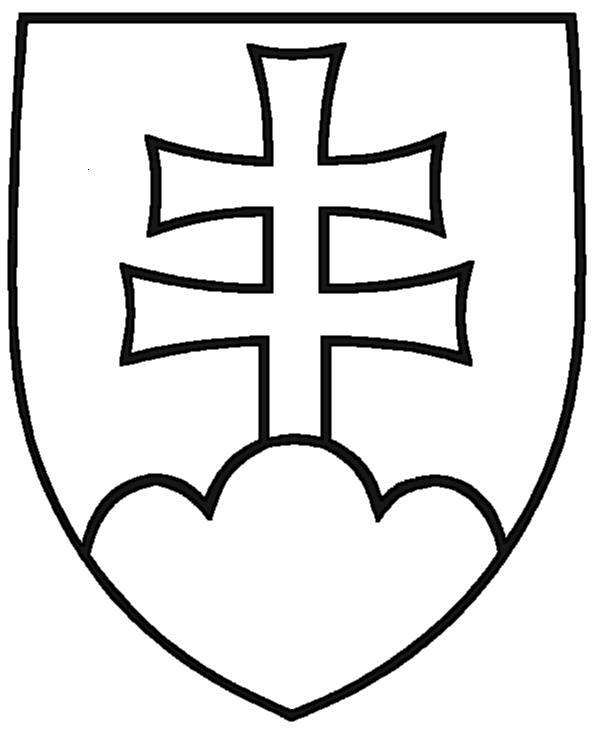 SLOVENSKEJ REPUBLIKYRočník 2012Vyhlásené: 20. 12. 2012	Časová verzia predpisu účinná od: 1. 7.2021 Obsah tohto dokumentu má informatívny charakter.414Z Á K O Nz 28. novembra 2012o obchodovaní s emisnými kvótami a o zmene a doplnení niektorých zákonovNárodná rada Slovenskej republiky sa uzniesla na tomto zákone:Čl. I PRVÁ ČASŤZÁKLADNÉ USTANOVENIA§ 1Predmet zákonaTento zákon upravujeobchodovanie s emisnými kvótami skleníkových plynov v Slovenskej republike, medzi osobami registrovanými v Slovenskej republike a v Európskej únii a osobami registrovanými v krajinách uvedených v prílohe B Kjótskeho protokolu k Rámcovému dohovoru Organizácie  Spojených národov o zmene klímy (ďalej len „Kjótsky protokol“), ktoré podporuje znižovanie emisií skleníkových plynov ekonomicky výhodným spôsobom (ďalej len „systém obchodovania“),práva a povinnosti  toho,  kto  prevádzkuje  alebo  riadi  stacionárnu  prevádzku  (ďalej  len„prevádzkovateľ“), prevádzkovateľov lietadiel a ostatných účastníkov systému obchodovania,pôsobnosť orgánov štátnej správy.Na účely tohto zákona sa rozumie§ 2Základné pojmykvótou jedna tona emisie povolená vypustiť počas určitej doby; ak ide o emisie skleníkových plynov, jedna tona ekvivalentu oxidu uhličitého (EUA),prevodom kvóty zmena držiteľa kvóty,emisiou uvoľňovanie skleníkových plynov do ovzdušia zo zdrojov v prevádzke alebo uvoľňovanie plynov z lietadla vykonávajúceho leteckú činnosť uvedenú v prílohe č. 1 tabuľke D, ktoré boli špecifikované v súvislosti s touto činnosťou,skleníkovými plynmi plynné látky uvedené v prílohe č. 2 tabuľke A a iné plynné zložky atmosféry, prírodného aj antropogénneho pôvodu, ktoré absorbujú a znovu vyžarujú infračervené žiarenie,prevádzkoustacionárny technologický celok, v ktorom sa vykonáva jedna činnosť alebo viac činností uvedených v prílohe č. 1, a akákoľvek iná priamo s nimi súvisiaca činnosť, ktorá má na uvedené činnosti technickú nadväznosť a ktorá môže mať vplyv na emisie,každý iný technologický celok, ktorý emituje skleníkové plyny, ktorého prevádzkovateľ sa dobrovoľne prihlásil do systému obchodovania,tonou ekvivalentu oxidu uhličitého jedna metrická tona oxidu uhličitého (CO2) alebo také množstvo akéhokoľvek iného skleníkového plynu uvedeného v prílohe č. 2 tabuľke A, ktoré má ekvivalentný potenciál globálneho otepľovania,priznanou jednotkou (AAU) jednotka z priznaného množstva podľa čl. 3 ods. 7 Kjótskeho protokolu,projektovou aktivitou  realizácia  projektu,  ktorý  schválila  jedna  alebo  viaceré  krajiny  uvedené v prílohe I k Rámcovému dohovoru Organizácie Spojených národov o zmene klímy (ďalej len„dohovor“) podľa čl. 6 alebo čl. 12 Kjótskeho protokolu a rozhodnutí prijatých dohovorom alebo Kjótskym protokolom,započítanými emisiami z leteckej dopravy emisie zo všetkých letov patriacich pod letecké činnosti uvedené v prílohe č. 1 tabuľke D, ktoré odlietajú z letiska nachádzajúceho sa na území členského štátu  Európskej  únie  alebo  iného  štátu,  ktorý  je  zmluvnou  stranou  Dohody o Európskom hospodárskom priestore (ďalej len „členský štát“), a z letov, ktoré prilietajú na toto letisko z tretej krajiny,historickými emisiami z leteckej dopravy priemer ročných emisií v kalendárnych rokoch 2004, 2005 a 2006 z lietadla, ktoré vykonáva leteckú činnosť uvedenú v prílohe č. 1 tabuľke D,kvótou z leteckej dopravy (aEUA alebo EUAA) kvóta oprávňujúca prevádzkovateľa  lietadla vypustiť jednu tonu ekvivalentu oxidu uhličitého počas určitej doby,spaľovaním každá oxidácia palív bez ohľadu na to, akým spôsobom sa využíva teplo, elektrická energia alebo mechanická energia, ktoré boli vyrobené v tomto procese, a ostatná priamo s tým spojená činnosť vrátane mokrého čistenia spalín, splyňovania a pyrolýzy,ročnými pridelenými emisnými kvótami (AEA) maximálne ročne povolené emisie skleníkových plynov na roky 2013 až 2020 ustanovené osobitným predpisom1) a na roky 2021 až 2030 ustanovené osobitným prepisom.1aa)povinným účastníkom systému obchodovania prevádzkovateľ prevádzky, v ktorej sa vykonáva jedna alebo viac činností uvedených v prílohe č. 1 tabuľkách A a B, pre ktorú získal povolenie na vypúšťanie emisií skleníkových plynov, a prevádzkovateľ lietadla podľa § 12 ods. 3,o) dobrovoľným účastníkom systému obchodovania prevádzkovateľ každej  prevádzky prevádzkovanej na území Slovenskej republiky, pre ktorú získal povolenie na vypúšťanie emisií skleníkových plynov na základe podanej žiadosti,novým účastníkom systému obchodovania prevádzkovateľ prevádzky, ktorá vykonáva jednu alebo viac činností uvedených v prílohe č. 1 tabuľkách A a B a ktorá získala povolenie na vypúšťanie emisií skleníkových plynov po prvýkrát po 30. júni 2019 pre obdobie piatich rokov začínajúce 1. januárom 2021 a po 30. júni 2024 pre obdobie piatich  rokov  začínajúce  1. januárom 2026,výrobcom elektrickej energie prevádzkovateľ prevádzky, ktorá od 1. januára 2005 vyrábala elektrickú energiu na predaj tretím stranám a v ktorej sa nevykonávala iná činnosť uvedená v prílohe č. 1 tabuľkách A a B okrem spaľovania palív,Modernizačným fondom fond zriadený Európskou úniou v rámci systému obchodovania, ktorý je určený na  podporu  investícií,  na  modernizáciu  energetických  systémov  a zlepšenie energetickej efektívnosti.§ 3Povolenie na vypúšťanie emisií skleníkových plynovNa vypúšťanie skleníkových plynov z prevádzky alebo z jej časti do ovzdušia sa vyžaduje povolenie na vypúšťanie emisií skleníkových plynov vydané okresným úradom podľa § 5 na základe žiadosti podanej podľa odseku 2.Žiadosť o povolenie na vypúšťanie emisií skleníkových plynov obsahujeidentifikačné údaje prevádzkovateľa, pričomprávnická osoba uvedie obchodné meno, sídlo a miesto podnikania, právnu formu právnickej osoby a identifikačné číslo  organizácie,fyzická osoba uvedie meno a priezvisko, bydlisko, miesto podnikania a identifikačné číslo organizácie,názov a adresu prevádzky,opis prevádzky a činností v nej vykonávaných vrátane používanej technológie,opis surovín a pomocných materiálov, ktorých používanie spôsobuje emisie skleníkových plynov,opis zdrojov emisií skleníkových plynov z prevádzky,monitorovací  plán,   ktorý   obsahuje   návrh   postupu   alebo   schválený   postup   zisťovania a vykazovania množstva vypúšťaných emisií skleníkových plynov podľa osobitného predpisu1a) a prílohy č. 3a,netechnické zhrnutie údajov uvedených v písmenách c) až f),právoplatné rozhodnutie, ktorým sa povoľuje užívanie stavby,2)emisie skleníkových plynov pri projektovaných kapacitách upravených o relevantný faktor využitia kapacity, ak ide o nového účastníka systému obchodovania.(3) Prevádzkovateľ, ktorý chce byť dobrovoľným účastníkom systému obchodovania, podáva žiadosť o povolenie na vypúšťanie emisií skleníkových plynov najneskôr tri mesiace pred požadovaným zaradením do systému obchodovania.Žiadosť podľa odseku 2 sa podáva okresnému úradu.§ 5Podmienky a náležitosti povolenia na vypúšťanie emisií skleníkových plynovOkresný úrad na základe žiadosti podľa § 3 ods. 2 vydá prevádzkovateľovi povolenie na vypúšťanie emisií skleníkových plynov, ak prevádzkovateľ spĺňa požiadavky na monitorovanie emisií skleníkových plynov a na podávanie správ podľa osobitného predpisu.1a)Povolenie na vypúšťanie emisií skleníkových plynov sa môže vzťahovať na jednu prevádzku alebo na viac prevádzok na tom istom mieste prevádzkovaných tým istým prevádzkovateľom.Povolenie na vypúšťanie emisií skleníkových plynov okrem všeobecných náležitostí rozhodnutia6) obsahujeopis činností vykonávaných v prevádzke a emisií z nej,monitorovací plán, ktorý obsahuje požiadavky na monitorovanie emisií skleníkových plynov určujúce metodiku a frekvenciu monitorovania, postup zisťovania množstva emisií skleníkových plynov podľa osobitného predpisu1a) a prílohy č. 3a,požiadavky na podávanie správ o emisiách skleníkových plynov podľa osobitného predpisu,1a)povinnosti prevádzkovateľov podľa § 21,záväzok odovzdávať iné kvóty ako kvóty vydané podľa v 14 a 15 kvóty v množstve rovnajúcom sa celkovým emisiám prevádzky v každom kalendárnom roku do štyroch mesiacov po skončení daného roku s výnimkou leteckej prevádzky, ak ide o účastníka systému obchodovania.Lehota na vydanie povolenia na vypúšťanie emisií skleníkových plynov je 60 dní odo dňazačatia konania.Okresný úrad do 10 dní odo dňa nadobudnutia právoplatnosti povolenia na vypúšťanie emisií skleníkových plynov zašle kópiu povolenia na vypúšťanie emisií skleníkových plynov Ministerstvu životného prostredia Slovenskej republiky (ďalej len „ministerstvo“) a organizácii poverenej ministerstvom správou registra pre kvóty skleníkových plynov, ktorá je vnútroštátnym správcom.Povolenie na vypúšťanie emisií skleníkových plynov, na ktorú bolo vydané integrované povolenie,7) musí zohľadňovať podmienky a postupy určené v integrovanom povolení.  Pri  zmene, ktorá je dôvodom aj na zmenu povolenia na vypúšťanie  skleníkových  plynov  alebo  pri  vydaní nového integrovaného povolenia sa zmení aj povolenie  na  vypúšťanie  emisií  skleníkových  plynov tak, aby toto v celom rozsahu zohľadňovalo podmienky a postupy určené v integrovanom povolení.§ 6Zmena a zrušenie povolenia na vypúšťanie emisií skleníkových plynovPrevádzkovateľ je povinný bezodkladne oznámiť okresnému úradu každú plánovanú zmenu činnosti prevádzky a každú významnú zmenu kapacity prevádzky,8) ktorá môže byť dôvodom na zmenu povolenia na vypúšťanie emisií skleníkových plynov alebo na vyradenie zo systému obchodovania. Okresný úrad zmení povolenie na vypúšťanie emisií skleníkových plynov, ak je to potrebné, alebo vydá rozhodnutie o vyradení prevádzky zo systému obchodovania, ak jej prevádzkovateľ nezostane dobrovoľným účastníkom systému obchodovania. Na konanie o zmene povolenia na vypúšťanie emisií skleníkových plynov sa primerane vzťahujú § 3 ods. 3 a § 5.Okresný úrad zruší vydané povolenie na vypúšťanie emisií skleníkových plynov a vyradí prevádzku zo systému obchodovania, ak je splnená niektorá z týchto podmienok:prevádzkovanie prevádzky bolo ukončené,8)prevádzkovanie prevádzky nie je technicky možné,8)prevádzka nespĺňa prahové hodnoty činností uvedené v prílohe č. 1 tabuľkách A a B.Okresný úrad zmení povolenie na vypúšťanie emisií skleníkových plynov, ak sa zmenili podmienky, na ktorých základe bolo vydané povolenie na vypúšťanie emisií skleníkových plynov. Ak nastanú pochybnosti o vyradení prevádzky zo systému obchodovania, okresný úrad v odôvodnených prípadoch požiada Slovenskú inšpekciu životného prostredia o odborné stanovisko.Práva a povinnosti prevádzkovateľa určené v povolení na vypúšťanie emisií skleníkových plynov prechádzajú aj na jeho právneho nástupcu. Nový prevádzkovateľ je povinný oznámiť okresnému úradu, ministerstvu a organizácii poverenej ministerstvom správou registra vnútroštátnemu správcovi zmenu prevádzkovateľa a svoje  identifikačné  údaje  podľa  § 3  do  desiatich  dní  odo  dňa,  keď  došlo k prechodu práv a povinností. Organizácia poverená ministerstvom správou registra pre kvóty skleníkových plynov je vnútroštátny správca.DRUHÁ ČASŤ OBCHODOVANIE S KVÓTAMI§ 7Účastníci systému obchodovaniaÚčastníkom systému obchodovania môže byť okrem povinných účastníkov systému obchodovania a dobrovoľných účastníkov systému obchodovania aj každá iná osoba, ak sa prihlási do registra Únie (ďalej len „register“) podľa osobitného predpisu.9)Držiteľom kvóty oprávneným s kvótou obchodovať môže byť len účastník systému obchodovania.Žiadateľ, ktorý chce byť účastníkom systému obchodovania a nie je povinným účastníkom systému obchodovania, podáva vnútroštátnemu správcovi žiadosť o otvorenie účtu v registri, ktorá obsahuje údaje podľa osobitného predpisu.10)Vnútroštátny správca zriadi účet kvót žiadateľovi do 20 pracovných dní odo dňa doručenia žiadosti podľa odseku 3. V konaní o žiadosti o účasť v systéme obchodovania sa postupuje podľa osobitného predpisu.9)Povinný účastník systému obchodovania a dobrovoľný účastník systému obchodovania sú je povinný do 20 pracovných  dní  odo  dňa  nadobudnutia  právoplatnosti  povolenia  na  vypúšťanie emisií skleníkových plynov alebo schválenia monitorovacieho plánu prevádzkovateľa  lietadla poskytnúť  vnútroštátnemu  správcovi  informácie  podľa  osobitného  predpisu10a)   a  predložiť  žiadosť o zriadení účtu kvót v registri.Vnútroštátny správca zriadi účet kvót v registri povinnému účastníkovi systému obchodovania do 20 pracovných dní odo dňa prijatia žiadosti o zriadenie účtu v registri podľa odseku 5. V konaní o zriadení účtu v registri sa postupuje podľa osobitného predpisu.9)Náklady za operácie nad účtami kvót a za správu kvót v registri znáša účastník systému obchodovania a platí vnútroštátnemu správcovi poplatky podľa aktuálneho sadzobníka poplatkov vydaného vnútroštátnym správcom a schváleného ministerstvom.§ 9Predloženie zoznamu prevádzokMinisterstvo predloží Európskej komisii (ďalej len „Komisia“) zoznam prevádzok, v ktorých sa počas obdobia piatich rokov začínajúceho od 1. januára 2021 vykonáva jedna alebo viac činností uvedených v prílohe č. 1 tabuľkách A a B s použitím  elektronickej  šablóny  poskytnutej  Komisiou podľa osobitného  predpisu.8)  Tento  zoznam  obsahuje  informácie  o výrobnej  činnosti,  prenose  tepla a plynov, výrobe elektrickej energie  a emisiách  na  úrovni  častí  prevádzky  za  päť  kalendárnych rokov pred jeho predložením. Tento zoznam  ministerstvo  predkladá  Komisii  aj  pre  každé nasledujúce päťročné obchodovateľné obdobie.Ak Komisia nezamietne zápis prevádzky do zoznamu prevádzok vrátane zodpovedajúcich predbežných individuálnych ročných množstiev bezodplatne pridelených kvót pre túto prevádzku, ministerstvo určí celkové konečné ročné  množstvo  bezodplatne  pridelených  kvót  na  každý  rok počas obchodovateľného obdobia podľa odseku 1 a predloží ich Komisii.§ 10Pridelenie kvót skleníkových plynov povinným a novým účastníkom systému obchodovaniaPre osemročné obchodovateľné obdobie začínajúce od 1. januára 2013 a pre každé nasledujúce obchodovateľné obdobie ministerstvo určuje množstvo kvót, ktoré sa má v príslušnom období prideliť podľa osobitného predpisu.8) Bezodplatné kvóty nemožno prideliť prevádzkovateľovi na časť prevádzky spojenú s výrobou elektrickej energie, prevádzkovateľovi prevádzky na zachytávanie, prepravu alebo ukladanie oxidu uhličitého.Pri zvýšení priemernej úrovne činnosti prevádzky, pri znížení priemernej úrovne činnosti prevádzky a pri ukončení činnosti prevádzky sa množstvo bezodplatne pridelených kvót podľa odseku 1 upraví podľa osobitného predpisu.10b)Pri prideľovaní bezodplatných kvót z rezervy Únie pre nové zdroje novým účastníkom systému obchodovania sa postupuje podľa osobitného predpisu.8) Bezodplatné kvóty z rezervy Únie pre nové zdroje sa nepridelia novým účastníkom systému obchodovania na časť prevádzky spojenú s výrobou elektrickej energie, prevádzkovateľovi prevádzky na zachytávanie, prepravu alebo ukladanie oxidu uhličitého.(3) Pri prideľovaní bezodplatných kvót z rezervy Únie pre nové zdroje novým účastníkom systému obchodovania sa postupuje podľa osobitného predpisu. 8) Bezodplatné kvóty z rezervy Únie pre nové zdroje sa nepridelia novým účastníkom systému obchodovania na časť prevádzky spojenú s výrobou elektrickej energie, prevádzkovateľovi prevádzky na zachytávanie, prepravu alebo ukladanie oxidu uhličitého.(4) Nový účastník systému obchodovania predloží ministerstvu žiadosť o pridelenie bezodplatných kvót za prvý kalendárny rok nasledujúci po začiatku bežnej prevádzky podľa osobitného predpisu.8) Súčasťou žiadosti je plán metodiky monitorovania vypracovaný podľa osobitného predpisu8) a správa o overení podľa osobitného predpisu.19)Ministerstvo posúdi žiadosť podľa odseku 4 do 60 dní odo dňa jej doručenia a predloží ju Komisii. Do 30 dní odo dňa schválenia žiadosti Komisiou ministerstvo určí konečné ročné množstvo bezodplatne pridelených kvót.Kvóty pridelené podľa odsekov 1 a 2 v množstve vypočítanom podľa osobitného predpisu8) pridelí vnútroštátny správca každoročne na pokyn ministerstva do registra.Vnútroštátny správca pridelí na pokyn ministerstva kvóty do registra novému účastníkovi systému obchodovania podľa osobitného predpisu.9)Bezodplatné kvóty nemožno prideliť v roku nasledujúcom po kalendárnom roku, v ktorom bola prevádzka vyradená zo systému obchodovania, a v ďalších rokoch obchodovateľného obdobia.Ak dôjde k zlúčeniu alebo rozdeleniu prevádzok, ministerstvo na základe oznámenia prevádzkovateľa určí množstvo bezodplatných kvót, ktoré budú pridelené takto vzniknutým prevádzkam. Rozdelením prevádzky sa rozumie zmena, pri ktorej je prevádzka rozdelená na dve prevádzky alebo viac  prevádzok,  z ktorých  každá  spĺňa  podmienky  uvedené  v prílohe  č. 1 tabuľkách A a B.§ 12Celkové množstvo kvót a systém obchodovania s emisnými kvótami pre leteckú dopravuPre osemročné obchodovateľné  obdobie  začínajúce  od  1.  januára  2013  a pre  každé nasledujúce obchodovateľné obdobie sa celkové množstvo kvót, ktoré má byť pridelené prevádzkovateľom lietadiel, rovná  hodnote  95 %  historických  emisií  z leteckej  dopravy vynásobených počtom rokov v danom obchodovateľnom období. Pre tieto obchodovateľné obdobia je referenčným rokom kalendárny rok končiaci sa 24 mesiacov pred začiatkom obchodovateľného obdobia.Ministerstvo zodpovedá za správu systému obchodovania s emisnými kvótami Európskej únie vo vzťahu k prevádzkovateľovi lietadla, akmu udelilo prevádzkovú licenciu Ministerstvo dopravy, výstavby a regionálneho rozvoja Slovenskej republiky aleboje Slovenská republika členským štátom s najväčším odhadovaným započítaným množstvom emisií z leteckej dopravy spôsobených letmi, ktoré tento prevádzkovateľ lietadla uskutočnil vovýchodiskovom roku; východiskový rok znamená vo vzťahu k prevádzkovateľovi lietadla, ktorý začal prevádzku po 1. januári 2006, prvý kalendárny rok prevádzky; vo všetkých ostatných prípadoch kalendárny rok začínajúci sa 1. januára 2006.Prevádzkovateľom lietadla je osoba, ktorá prevádzkuje lietadlo, ktoré vykonáva leteckú činnosť uvedenú v prílohe č. 1 tabuľke D, alebo vlastník lietadla, ak osoba, ktorá prevádzkuje lietadlo nie je známa alebo nie je určená vlastníkom lietadla.Prevádzkovateľom komerčnej leteckej dopravy je osoba, ktorá za úhradu poskytuje verejnosti služby pravidelnej leteckej dopravy alebo nepravidelnej leteckej dopravy prepravujúcej cestujúcich, náklad alebo poštu.§ 13Monitorovanie a podávanie správ pre leteckú dopravuPrevádzkovateľ lietadla, ktorý žiada o bezodplatné pridelenie kvót podľa § 14 ods. 1 alebo podľa § 15 ods. 2, zisťuje a vykazuje údaje o tonokilometroch v rozsahu a postupom uvedeným v prílohe č. 3 a v súlade s monitorovacím plánom pre zisťovanie a vykazovanie tonokilometrov podľa osobitného predpisu.1a) Monitorovací plán pre zisťovanie a vykazovanie tonokilometrov schvaľuje na návrh prevádzkovateľa lietadla ministerstvo.Prevádzkovateľ  lietadla  zisťuje  a  vykazuje  údaje  o  emisiách  skleníkových  plynov  v  rozsahu a postupom podľa osobitného predpisu1a) a prílohy č. 3a a v súlade s monitorovacím plánom na zisťovanie a vykazovanie emisií skleníkových  plynov  podľa  osobitného  predpisu.1a)  Monitorovací plán pre zisťovanie a vykazovanie emisií skleníkových plynov schvaľuje na návrh prevádzkovateľa lietadla ministerstvo. Prevádzkovateľ lietadla je povinný oznámiť ministerstvu  každú  významnú zmenu monitorovacieho plánu pre zisťovanie a vykazovanie emisií skleníkových plynov podľa osobitného predpisu1a) do 30 dní  od  tejto  zmeny,  najneskôr  do  konca  príslušného  kalendárneho roka.§ 14Prideľovanie a vydávanie kvót prevádzkovateľom lietadielPrevádzkovateľ lietadla môže pre každé obchodovateľné obdobie požiadať o bezodplatné pridelenie kvót. Prevádzkovateľ lietadla v žiadosti predloženej ministerstvu uvedie overené údaje o tonokilometroch týkajúce sa leteckých činností uvedených v prílohe č. 1 tabuľke D, uskutočnených týmto prevádzkovateľom lietadla za sledovaný rok. Sledovaným rokom sa rozumie kalendárny rok, ktorý sa končí 24 mesiacov pred začiatkom obdobia, na ktoré sa vzťahuje. Žiadosť sa podáva do 31. marca roku nasledujúceho po sledovanom roku.Ministerstvo predloží Komisii žiadosti prijaté podľa odseku 1 najmenej 18 mesiacov pred začiatkom obdobia, na ktoré sa žiadosť vzťahuje.Ministerstvo do troch mesiacov od dátumu prijatia rozhodnutia Komisiou o referenčnej hodnote podľa osobitného predpisu12) vypočíta a uverejní na svojom webovom sídlecelkový počet kvót na dané obdobie pridelený každému prevádzkovateľovi lietadla, ktorého žiadosť predložilo Komisii podľa odseku 2, vypočítaný tak, že sa počet tonokilometrov zahrnutých do žiadosti vynásobí referenčnou hodnotou podľa osobitného predpisu,12)počet kvót pridelený každému prevádzkovateľovi lietadla na každý rok, ktorý sa určí tak, že jeho celkový počet  kvót  na  dané  obdobie  vypočítaný  podľa  písmena  a)  sa  vydelí  počtom  rokov v období, v  ktorom  daný  prevádzkovateľ  lietadla  vykonáva  letecké  činnosti  uvedené  v  prílohe č. 1 tabuľke D.Pre obchodovateľné obdobie podľa § 12 ods. 1 sú každoročne na pokyn ministerstva zapísané  prevádzkovateľovi lietadla kvóty určené    podľa odseku 3.Ak dôjde k zlúčeniu prevádzkovateľov lietadiel alebo rozdeleniu prevádzkovateľa lietadla, ministerstvo na základe oznámenia prevádzkovateľa lietadla určí množstvo bezodplatných kvót, ktoré budú pridelené takto vzniknutým prevádzkovateľom lietadla. Rozdelením prevádzkovateľa lietadla sa rozumie zmena, pri ktorej je prevádzkovateľ rozdelený na dvoch alebo viacerých prevádzkovateľov, z ktorých každý spĺňa podmienky uvedené v prílohe č. 1 tabuľke D.Po zlúčení prevádzkovateľov lietadiel nesmie množstvo bezodplatne pridelených  kvót presiahnuť súčet množstiev bezodplatne pridelených kvót určených jednotlivým prevádzkovateľom lietadiel.Pri rozdelení prevádzkovateľa lietadla nesmú množstvá bezodplatne pridelených  kvót presiahnuť množstvo bezodplatne pridelených kvót určených prevádzkovateľovi lietadla pred rozdelením.§ 15Osobitná rezerva pre určitých prevádzkovateľov lietadielV obchodovateľnom období podľa § 12 ods. 1 sa z celkového množstva kvót, ktoré má ministerstvo prideliť, vyčlenia 3 % na osobitnú rezervu pre prevádzkovateľov lietadiel,ktorí začínajú s vykonávaním činností leteckej dopravy, ktoré sú uvedené v prílohe č. 1 tabuľke D, po sledovanom roku, za ktorý v súvislosti s obchodovateľným obdobím podľa § 12 ods. 1 predložili overené údaje o tonokilometroch, aleboktorých tonokilometre sa zvýšia v priemere o viac ako 18 % ročne v čase medzi sledovaným rokom, za ktorý sa údaje o tonokilometroch predložili v súvislosti s obchodovateľným obdobím podľa § 12 ods. 1, a druhým kalendárnym rokom tohto obdobia a ktorých činnosť nie je úplným ani čiastočným pokračovaním činností leteckej dopravy, ktoré predtým vykonával iný prevádzkovateľ lietadla.Prevádzkovateľ   lietadla   podľa   odseku   1   môže   požiadať   o  bezodplatné   pridelenie   kvót z osobitnej rezervy Únie prostredníctvom žiadosti, ktorú  predloží  ministerstvu.  Prevádzkovateľ lietadla predkladá žiadosť do  30.  júna  tretieho  roka  obchodovateľného  obdobia  podľa  § 12  ods. 1, na ktoré sa vzťahuje. Bezodplatné kvóty, ktoré majú byť pridelené prevádzkovateľovi lietadla podľa odseku 1 písm. b), nesmú presiahnuť 1 000 000 kvót.Žiadosť podľa odseku 2 obsahujeoverené údaje o tonokilometroch pre  činnosti  leteckej  prevádzky  uvedené  v prílohe  č. 1  tabuľke D, ktoré vykonáva prevádzkovateľ lietadla v druhom  kalendárnom  roku  obchodovateľného obdobia podľa § 12 ods. 1, na ktoré sa žiadosť vzťahuje,dokumenty preukazujúce, že kritériá oprávnenosti podľa odseku 1 sú splnené; dokumenty priloží k žiadosti v prílohe,ak ide o prevádzkovateľov lietadla podľa odseku 1 písm. b), aj údaje opercentuálnom náraste tonokilometrov, ktorý dosiahol prevádzkovateľ lietadla v čase medzi sledovaným rokom,  za  ktorý  sa  údaje  o tonokilometroch  predložili  podľa  § 14  ods. 1 v súvislosti s obchodovateľným obdobím podľa § 12 ods. 1, a druhým kalendárnym rokom tohto obdobia,absolútnom náraste tonokilometrov, ktorý dosiahol prevádzkovateľ lietadla v čase medzi sledovaným rokom,  za  ktorý  sa  údaje  o tonokilometroch  predložili  podľa  § 14  ods. 1 v súvislosti s obchodovateľným obdobím podľa § 12 ods. 1, a druhým kalendárnym rokomtohto obdobia,absolútnom náraste tonokilometrov, ktorý dosiahol prevádzkovateľ lietadla v čase medzi sledovaným rokom,  za  ktorý  sa  údaje  o tonokilometroch  predložili  podľa  § 14  ods. 1 v súvislosti s obchodovateľným obdobím podľa § 12 ods. 1, a druhým kalendárnym rokom tohto obdobia a ktorý presahuje percento podľa odseku 1 písm. b).Ministerstvo predloží Komisii žiadosti, ktoré mu boli predložené podľa odseku 2, najneskôr do šiestich mesiacov od konečného termínu na predloženie žiadosti.Ministerstvo do troch mesiacov od prijatia rozhodnutia Komisiou o referenčnej hodnote podľa osobitného predpisu12) vypočíta a uverejní na svojom webovom sídle pridelenie kvótz osobitnej rezervy pre každého prevádzkovateľa lietadla,  ktorého  žiadosť  predložilo  Komisii podľa odseku 4; toto pridelenie sa vypočíta tak, že sa referenčná hodnota stanovená Komisiou vynásobítonokilometrami zahrnutými  do  žiadosti  predloženej  Komisii  podľa  odseku  3  písm.  a) a odseku 4, ak ide o prevádzkovateľa lietadla podľa odseku 1 písm. a),absolútnym nárastom tonokilometrov, ktorý presahuje percento podľa odseku 1 písm. b) a ktoré sú zahrnuté do žiadosti predloženej Komisii podľa odseku 3 písm. c) tretieho bodu a odseku 4, ak ide o prevádzkovateľa lietadla podľa odseku 1 písm. b),každému prevádzkovateľovi lietadla na každý rok, ktoré  sa  určí  tak,  že  prídel  kvót  podľa písmena a) sa vydelí počtom celých kalendárnych  rokov,  ktoré  ostávajú  v obchodovateľnom období podľa § 12 ods. 1, na ktoré sa pridelenie vzťahuje.§ 17Vnútroštátny správcaPre obchodovateľné obdobie začínajúce od 1. januára 2013 a pre každé nasledujúce obchodovateľné obdobie na zabezpečenie presnej evidencie týkajúcej sa vydávania, zapisovania, prideľovania, držby, prevodu a zrušenia kvót ministerstvo ustanoví vnútroštátneho správcu podľa osobitného predpisu.9)Vnútroštátny správca je zodpovedný za správu súboru užívateľských účtov patriacich do právomoci členského štátu v rámci registra. Vnútroštátny  správca  postupuje  pri  výkone  svojej činnosti podľa osobitného predpisu.9)Kvóta je v držbe účastníka systému obchodovania, ak je v registri zapísaná na jeho účte kvót.Jedna kvóta môže byť v držbe len jedného účastníka systému obchodovania. Kvóta musí byť označená registračným číslom.Vnútroštátny správca potvrdzuje ročné overené emisie v tabuľke overených emisií v registri na základe údajov predložených podľa § 26 ods. 1 písm. m) a vkladá a potvrdzuje ročné overené emisie v tabuľke overených emisií v registri na základe údajov predložených podľa § 26 ods. 1 písm. r).Ak vnútroštátny správca alebo overovateľ nevloží do tabuľky overených emisií v registri ročné overené emisie za predchádzajúci  rok  každoročne  do  31.  marca,  prevod  kvót  z účtu prevádzkovateľa   alebo   prevádzkovateľa    lietadla    bude    zablokovaný    spôsobom    ustanoveným v osobitnom predpise o zriadení registra Únie.13)§ 18Dražba kvót a využitie výnosovPre osemročné obchodovateľné  obdobie  začínajúce  od  1.  januára  2013  a pre  každé nasledujúce obchodovateľné obdobie kvóty, ktoré sú určené prevádzkovateľom,  ktorí  vykonávajú jednu alebo viac činností uvedených v prílohe č. 1 tabuľkách A a B, a ktoré  nie  sú  pridelené bezodplatne podľa tohto zákona, sú dražené podľa osobitného predpisu.15)Podľa osobitného predpisu15) sa vydraží 15 % kvót určených prevádzkovateľom lietadiel, ktoré boli vydané pre obchodovateľné obdobie od 1. januára 2012 do 31. decembra 2012 a pre obchodovateľné obdobie podľa § 12 ods. 1. Počet kvót, s ktorými Slovenská republika obchoduje na dražbe kvót počas každého obchodovateľného obdobia, je úmerný jej podielu na celkových započítaných emisiách za všetky členské štáty za referenčný rok, o ktorom bola podaná správa Slovenskej republiky  o celkovom  množstve  emisií  skleníkových  plynov  z činností  uvedených v prílohe č. 1 tabuľke D.Funkciu aukcionára podľa osobitného predpisu15) vykonáva Exportno-importná banka podľa osobitného predpisu.16)Výnos získaný z dražieb kvót podľa odsekov 1 a 2 je príjmom Environmentálneho fondu.Výška použiteľnej časti výnosu z dražieb kvót podľa odseku 4 sa určí na základe dohody ministerstva a Ministerstva financií Slovenskej republiky každoročne do 30. septembra. Výsledok dohody nemôže byť nižší ako 50 % ročného výnosu z dražieb kvót a použije sa týmto spôsobom:a) 47,5 % sa použije na financovanie projektov reálne dosiahnuteľných a merateľných úspor emisií skleníkových plynov, zvyšovania energetickej účinnosti, znižovania spotreby primárnych zdrojov energie, náhrady fosílnych palív obnoviteľnými zdrojmi energie, zavádzania najlepšie dostupných technológií vrátane financovania projektov v odvetví výroby energie s podporou efektívneho a udržateľného diaľkového vykurovania, kogeneračnej výroby elektrickej energie a tepla a v odvetví prenosu a distribúcie energie prostredníctvom schémy štátnej pomoci podľa § 26 ods. 2,b) 12,5 % sa použije na financovanie schémy štátnej pomoci prevádzkam podľa § 26 ods. 3, u ktorých sa predpokladá značné riziko úniku uhlíka v súvislosti s premietnutím nákladov kvót do cien elektrickej energie,c) 20 % sa použije na podporu činností na dosiahnutie cieľov stratégie environmentálnej politiky Slovenskej republiky a na náklady spojené s odborným a administratívnym zabezpečením plnenia záväzkov Slovenskej republiky v oblasti znižovania emisií skleníkových plynov,16a)d) 20 % sa použije na podporu činností na účely ustanovené osobitným predpisom.16b)“.Výnosom sa na účely tohto zákona rozumie výnos znížený o poplatky podľa osobitného predpisu.15)(7) Výška použiteľného výnosu z dražieb kvót na účely podľa odseku 4 sa určí na základe dohody ministerstva a Ministerstva financií Slovenskej republiky každoročne do 30. septembra. Výsledok dohody nemôže byť nižší ako 30 % ročného výnosu z dražieb kvót.(8) Ministerstvo môže v odôvodnených prípadoch meniť výšku percentuálnej distribúcie použiteľného výnosu z dražieb kvót na účely podľa odseku 4.Ministerstvo spravuje priznané jednotky a môže s nimi obchodovať formou priameho predaja, sprostredkovane alebo na dražbe. Ak ministerstvo priznané jednotky predá, pri evidencii prevodu sa primerane použijú ustanovenia § 20. Peňažné prostriedky získané z predaja priznanýchjednotiek sú príjmom Environmentálneho fondu a možno ich použiť ako výdavok aj v budúcich rokoch.Finančné prostriedky podľa odseku 4 poskytuje Environmentálny fond.Ročne pridelené emisné kvóty (AEA) spravuje ministerstvo, ktoré s nimi môže obchodovať formou priameho predaja, sprostredkovane alebo na dražbe. Ministerstvo je oprávnené využiť možnosti podľa osobitného predpisu.17) Ak ministerstvo predá ročne pridelené emisné kvóty (AEA), pri evidencii prevodu sa primerane použijú ustanovenia § 20.Výnosy získané z priameho predaja, sprostredkovane alebo na dražbe z ročne pridelených emisných kvót (AEA) sú príjmom Environmentálneho fondu a použijú sa na účely podľa osobitného predpisu17a) a možno ich použiť ako výdavok aj v budúcich rokoch.Ministerstvo oznámi Komisii, že 30 % z celkového množstva kvót určených na dražbu počas desaťročného obchodovateľného obdobia začínajúceho od 1. januára  2021  prevedie  do Modernizačného fondu ustanoveného osobitným predpisom. Finančné prostriedky  z dražby  týchto kvót ministerstvo použije na podporu výrobcov elektrickej energie a výrobcov tepla,17b) ktorí nevykonávajú inú činnosť, ako je uvedená v prílohe č. 1 tabuľkách A a B okrem spaľovania palív.Prostriedky pridelené Slovenskej republike z Modernizačného fondu, ktoré sú poskytnuté Európskou investičnou bankou na samostatný účet ministerstva,17c) sa použijú na podporu investícií vrátane financovania malých investičných projektov, na modernizáciu energetických systémov a zlepšenie energetickej efektívnosti. Podporované investície musia byť v súlade s cieľmi rámca politík Európskej únie v oblasti klímy a energetiky na obdobie do roku 2030 a dlhodobými cieľmi stanovenými v Parížskej dohode v súlade s osobitným predpisom.17d) Podpora z Modernizačného fondu sa neposkytuje zariadeniam na výrobu energie, ktoré využívajú tuhé fosílne palivá.Na účel podpory investícií z prostriedkov Modernizačného fondu je rozhodnutím ministra životného prostredia Slovenskej republiky zriadená komisia Ministerstva životného prostredia Slovenskej republiky a Ministerstva hospodárstva Slovenskej republiky na podporu investícií z prostriedkov Modernizačného fondu, ktorá vykonáva činnosti súvisiace s fungovaním Modernizačného fondu v Slovenskej republike v súlade s osobitným predpisom17d) a  zákonom (ďalej len „komisia pre Modernizačný fond“). Finančné riadenie prostriedkov pridelených Slovenskej republike z Modernizačného fondu schvaľuje komisia pre Modernizačný fond, ktorá zároveň nastavuje systém bankových účtov pre príjem týchto prostriedkov.Komisia pre Modernizačný fond určí výšku prostriedkov podľa odseku 12, ktoré sú príjmom Environmentálneho fondu a  výšku prostriedkov, ktoré sú príjmom samostatného účtu Ministerstva hospodárstva Slovenskej republiky17c) a ktoré možno  použiť ako výdavok v príslušnom rozpočtovom roku, ako aj v nasledujúcich rozpočtových rokoch až do ich vyčerpania.“.§ 20Prevod, odovzdanie a zrušenie kvót skleníkových plynovVydané kvóty skleníkových plynov pridelené na príslušné obchodovateľné obdobie sa môžu prenášať medziúčastníkmi systému obchodovania zo Slovenskej republiky,účastníkmi systému obchodovania podľa písmena a) a zahraničnými účastníkmi systému obchodovania s emisnými kvótami skleníkových plynov v Európskej únii alebo inými prepojenými systémami obchodovania.Prevod kvót a ich zaevidovanie sa vykonáva na základe žiadosti majiteľa účtu v registri alebo majiteľ účtu môže požiadať o prevod kvót a o ich zaevidovanie vnútroštátneho správcu podľa osobitného predpisu.9)Kvóty skleníkových plynov vydané príslušným orgánom iného členského štátu Európskej únie alebo štátu z prílohy B Kjótskeho protokolu sú rovnocenné s kvótami skleníkových plynov vydanými ministerstvom a ich držitelia ich môžu použiť na plnenie povinnosti prevádzkovateľa podľa odseku 4.Kvóty skleníkových plynov odovzdané podľa § 21 ods. 1 písm. b) a § 21 ods. 2 písm. b)  nesmú byť odovzdané znovu.Splnomocnený zástupca, určený držiteľom kvót skleníkových plynov, môže sám dobrovoľne zrušiť kvóty, ktoré má držiteľ na účte kvót, alebo môže o dobrovoľné zrušenie kvót požiadať vnútroštátneho správcu podľa osobitného predpisu.9) Register zruší všetky kvóty, o ktorých zrušenie požiadal splnomocnený zástupca.Kvóty skleníkových plynov nemôžu byť predmetom záložného práva a ani nepeňažným vkladom18) do základného imania kapitálových spoločností.Prevádzkovateľ lietadla odovzdá do 30. apríla kalendárneho roka množstvo kvót, ktoré sa rovná celkovým emisiám z leteckých činností uvedených v prílohe č. 1 tabuľke D, ktoré uskutočnil za predchádzajúci kalendárny rok, a boli overené v súlade s kritériami podľa osobitného predpisu19) a prílohy č. 3b.Prevádzkovateľ odovzdá do 30. apríla kalendárneho roka množstvo iných kvót ako kvót vydaných podľa  § 14 a 15 kvót rovnajúce sa celkovým emisiám z prevádzky počas predchádzajúceho kalendárneho roka, ktoré boli overené v súlade s kritériami podľa osobitného predpisu19) a prílohy č. 3b.Na účely plnenia záväzkov prevádzkovateľa a prevádzkovateľa lietadla podľa odseku 7 alebo 8 budú uznané aj kvóty vydané príslušným orgánom iného členského štátu.(9) Povinnosť odovzdať  kvóty  nevzniká  pri  emisiách,  ktoré  sa  preukázateľne  zachytávajú a prevážajú na trvalé uloženie do zariadenia s povolením podľa osobitného predpisu.20)§ 21Povinnosti prevádzkovateľov a prevádzkovateľov lietadielPrevádzkovateľ alebo dobrovoľný účastník systému obchodovania, okrem  prevádzkovateľa, ktorý prevádzkuje úložisko  na  účely  trvalého  ukladania  oxidu  uhličitého  do  geologického prostredia podľa osobitného predpisu,20) je povinnýpredložiť okresnému úradu každoročne do 1. marca prostredníctvom elektronického systému vkladania vybraných údajov (ďalej len „elektronický systém“) správu o emisiách skleníkových plynov z prevádzky počas predchádzajúceho kalendárneho roka overenú overovateľom ako správnu v súlade s kritériami podľa osobitného predpisu19) a prílohy č. 3b,odovzdať kvóty skleníkových plynov podľa § 20 ods. 8, pričom povinní účastníci systému obchodovania nemôžu na tento účel použiť priznané jednotky,plniť povinnosti podľa písmen a) a b) aj v roku nasledujúcom po kalendárnom roku vyradenia prevádzky zo systému obchodovania podľa § 6 ods. 1 a 2,oznámiť okresnému úradu každú významnú zmenu monitorovacieho plánu podľa osobitného predpisu 1b) do 30 dní od tejto zmeny,e) oznámiť okresnému úradu zmeny monitorovacieho plánu, ktoré nie sú významné podľa osobitného predpisu1b) najneskôr do 31. decembra príslušného kalendárneho roka.Prevádzkovateľ lietadla je povinnýpredložiť ministerstvu  každoročne  do  1.  marca  správu  o emisiách  skleníkových  plynov z leteckých činností počas predchádzajúceho kalendárneho roka overenú overovateľom ako správnu v súlade s kritériami podľa osobitného predpisu19) a prílohy č. 3b,odovzdať kvóty skleníkových plynov podľa § 20 ods. 7, pričom povinní účastníci systému obchodovania nemôžu na tento účel použiť priznané jednotky,plniť povinnosti podľa písmen a) a b) aj  v roku  nasledujúcom  po  kalendárnom  roku,  v ktorom bola prevádzkovateľovi lietadla odňatá prevádzková licencia.Prevádzkovateľ alebo prevádzkovateľ lietadla nemôžu uskutočňovať ďalšie prevody kvót, ak správa o emisiách skleníkových plynov podľa odseku 1 písm. a) nebola overovateľom podľa § 24 overená ako  správna  v súlade  s kritériami  podľa  osobitného  predpisu;19)  to  neplatí,  ak  ide o prevádzkovateľa lietadla, na ktorého sa vzťahuje § 38a ods. 2. Vnútroštátny správca pozastaví prístup k účtu9) prevádzkovateľovi alebo prevádzkovateľovi lietadla, ak neodovzdajú množstvo kvót podľa § 20 ods. 7 alebo § 20 ods. 8.Prevádzkovateľ prevádzky, ktorej boli pridelené bezodplatné kvóty, je povinnýoznámiť ministerstvu každú významnú zmenu plánu metodiky monitorovania podľa osobitného predpisu8) do 30 dní od tejto zmeny,oznámiť ministerstvu zmeny plánu metodiky monitorovania podľa osobitného predpisu8) najneskôr do 31. decembra príslušného kalendárneho roka,predložiť ministerstvu každoročne do 31. januára prostredníctvom elektronického systému overenú správu o úrovni činnosti častí prevádzky za predchádzajúci kalendárny rok podľa osobitného predpisu.10b)§ 22Overenie správnosti správy o emisiách skleníkových plynov z prevádzkyAk  nastanú   pochybnosti   o správnosti   overenej   správy   o emisiách   skleníkových   plynov z prevádzky, požiada v odôvodnených prípadoch okresný úrad najneskôr do 15. marca Slovenskú inšpekciu životného prostredia o odborné stanovisko, ktoré Slovenská inšpekcia životného prostredia doručí okresnému úradu najneskôr do 31. marca. Na jeho základe požiada okresný úrad prevádzkovateľa o dopracovanie a opätovné predloženie správy. Prevádzkovateľ je povinný doručiť okresnému úradu upravenú overenú správu o emisiách skleníkových plynov z prevádzky najneskôr do 15. apríla. Okresný úrad v tomto prípade vydá potvrdenie o správnosti správy podľa § 27 ods.1 písm. c) najneskôr do 30. apríla.§ 23Platnosť kvótKvóty skleníkových plynov vydané od 1. januára 2013 sú platné pre osemročné obchodovateľné obdobie začínajúce od 1. januára 2013 a pre každé nasledujúce obchodovateľné obdobie.Pri kvótach vydávaných od 1. januára 2021 sa musí uviesť, v ktorom desaťročnom obchodovateľnom období počnúc 1. januárom 2021 sa vydali,  pričom  platia  pre  emisie  od  prvého roka daného obdobia.§ 24OverovateľOverovateľ je podnikateľ, ktorý je akreditovaný Slovenskou národnou akreditačnou službou alebo akreditačným orgánom iného členského štátu podľa osobitného predpisu19) v čase vydania správy o overení.Podmienky udelenia, odnímania a vzájomného uznávania osvedčenia o akreditácií upravujú osobitné predpisy.23)Overovateľ overuježiadosť o pridelenie kvót skleníkových plynov podľa § 10 ods. 4,správu o emisiách skleníkových plynov podľa § 21 ods. 1 písm. a),správu o emisiách skleníkových plynov z leteckých činností podľa § 21 ods. 2 písm. a),údaje potrebné na výpočet pridelenia emisných kvót podľa § 21 ods. 4 písm. a),správu o úrovni činnosti častí prevádzky podľa § 21 ods. 4 písm. d).Overovateľ nemôže overovať správu o emisiách skleníkových plynov podľa § 21 ods. 1 písm.a) a ods. 2 písm. a), množstvo bezodplatne pridelených kvót a správu o úrovni činnosti častí prevádzky, ak je s prevádzkovateľom personálne, ekonomicky alebo inak zmluvne prepojený.19)Ministerstvo každoročne informuje Slovenskú národnú akreditačnú službu alebo akreditačný orgán iného členského štátu o zistených skutočnostiach podľa osobitného predpisu.23a)Ak overovateľ overí správu podľa § 21 ods. 2 písm. a) ako správnu, vkladá do tabuľky overených emisií v registri ročné overené emisie postupom podľa osobitného predpisu.9)TRETIA ČASŤ ŠTÁTNA SPRÁVA§ 25Orgány štátnej správyŠtátnu správu podľa tohto zákona vykonávaministerstvo,okresný úrad.§ 26MinisterstvoMinisterstvoje ústredným orgánom štátnej správy vo veciach obchodovania s kvótami,vykonáva hlavný štátny dozor vo veciach obchodovania s kvótami podľa osobitného predpisu,24)vypracúva zoznam prevádzok a určuje každé predbežné a konečné celkové ročné množstvo bezodplatne pridelených kvót a oznamuje ich Komisii a ostatným členským štátom,určuje vnútroštátneho správcu,spravuje priznané jednotky a je oprávnené s nimi obchodovať,oznamuje každoročne do 28. februára vnútroštátnemu správcovi množstvo kvót, ktoré má byť bezodplatne pridelené, pre prevádzkovateľov na základe údajov podľa § 21 ods. 4 písm. c) až d), okrem prevádzok, ktoré podliehajú oznámeniu Komisii podľa osobitného predpisu,9)je notifikačným orgánom vo vzťahu ku Komisii a podáva jej správy vo veciach obchodovania s kvótami skleníkových plynov, správy o využití príjmov z obchodovania kvót formou dražby a prijatých opatreniach  na  znižovanie  emisií  skleníkových  plynov,  a správy  v súvislosti s finančnými opatreniami v prospech odvetví a pododvetví, u ktorých sa predpokladá značné riziko úniku uhlíka v súvislosti s premietnutím nákladov kvót do cien elektrickej energie,uzatvára dohody s tretími krajinami uvedenými v prílohe B Kjótskeho protokolu, ktoré ratifikovali protokol o vzájomnom uznávaní priznaných jednotiek,oznamuje vnútroštátnemu správcovi množstvo bezodplatne pridelených kvót pre prevádzkovateľov lietadiel na základe § 14 alebo § 15, ktoré má byť pridelené každoročne do 28. februára.predkladá Komisii žiadosti podľa § 14 ods. 2 a § 15 ods. 4,vypočíta a uverejní do troch mesiacov od dátumu prijatia rozhodnutia Komisiou množstvo kvót podľa § 14 ods. 3 písm. a) a b) a § 15 ods. 5,ukladá  pokuty   za   iné   správne   delikty   podľa   § 28,   ak   ide   o prevádzkovateľa   lietadla; a  bezodkladne  oznámi  Komisii  zmeny  právnej  úpravy  ukladania  pokút  pre  prevádzkovateľov a prevádzkovateľov lietadla,(m) predkladá každoročne do 31. marca vnútroštátnemu správcovi potvrdenie o správnosti správy podľa § 21 ods. 2 písm. a),zodpovedá  za   správu   systému   obchodovania   s emisnými   kvótami   Únie   vo   vzťahuk prevádzkovateľovi lietadla podľa § 12 ods. 2,podáva Komisii žiadosť o uloženie zákazu prevádzky prevádzkovateľovi leteckej dopravy,schvaľuje každú významnú zmenu monitorovacieho plánu na zisťovanie a vykazovanie emisií skleníkových plynov prevádzkovateľa lietadla podľa osobitného predpisu,1a)prevádzkuje elektronický systém podľa § 31,spravuje ročne pridelené emisné kvóty (AEA) a je oprávnené s nimi obchodovať podľa § 18 ods. 9,predkladá každoročne  do  31.  marca  vnútroštátnemu  správcovi  údaje  o ročných  emisiách prevádzkovateľov a prevádzkovateľov lietadiel podľa osobitného predpisu o zriadení registra Únie,25)spravuje prostriedky pridelené Slovenskej republike z Modernizačného fondu v súlade s rozhodnutím prijatým komisiou pre Modernizačný fond podľa § 18 ods. 14,schvaľuje plán metodiky monitorovania a jeho zmeny podľa osobitného predpisu,25a)schvaľuje žiadosť prevádzkovateľa alebo prevádzkovateľa lietadla o rozhodnutí overovateľa nevykonať návštevu na mieste podľa osobitného predpisu19) a žiadosť prevádzkovateľa alebo prevádzkovateľa lietadla o rozhodnutí overovateľa vykonať virtuálnu návštevu na mieste podľa osobitného predpisu19),schvaľuje žiadosť prevádzkovateľa alebo prevádzkovateľa lietadla o rozhodnutí overovateľa vykonať virtuálnu návštevu na mieste podľa osobitného predpisu,19) ak ide o overenie správy prevádzkovateľa o úrovni činnosti alebo overenie správy prevádzkovateľa lietadla o emisiách,povoľuje overovateľom virtuálne návštevy na mieste podľa osobitného predpisu,19) ak ide o overenie správy prevádzkovateľa o úrovni činnosti alebo overenie správy prevádzkovateľa lietadla o emisiách.Ministerstvo v spolupráci s Ministerstvom hospodárstva Slovenskej republiky pripraví schému štátnej pomoci26) na financovanie projektov reálne dosiahnuteľných a merateľných úspor emisií skleníkových plynov, zvyšovania energetickej účinnosti, znižovania spotreby primárnych zdrojov energie, náhrady fosílnych palív obnoviteľnými zdrojmi energie a zavádzania najlepšie dostupných technológií vedúcich k znižovaniu emisií skleníkových plynov a znečisťujúcich látok.Ministerstvo v spolupráci s Ministerstvom hospodárstva Slovenskej republiky pripraví a zašle Komisii na notifikáciu schému štátnej pomoci26) prevádzkam, v ktorých prípade sa predpokladá značné riziko úniku uhlíka v súvislosti s premietnutím nákladov kvót do cien elektrickej energie.Ministerstvo v spolupráci s Ministerstvom hospodárstva Slovenskej republiky pripraví schémy štátnej pomoci na financovanie projektov z prostriedkov Modernizačného fondu.§ 27Okresný úradOkresný úradrozhoduje o vydaní  povolení  na  vypúšťanie  emisií  skleníkových  plynov,  ich  zmene  alebo o vyradení prevádzky zo systému obchodovania podľa § 5 a 6,oznamuje vydanie povolení na vypúšťanie emisií skleníkových plynov,  ich  zmenu  alebo vyradenie prevádzky zo systému obchodovania ministerstvu a vnútroštátnemu správcovi,vydáva prevádzkovateľom  a dobrovoľným  účastníkom  systému  obchodovania  potvrdenia o správnosti správy predloženej podľa § 21 ods. 1 písm. a),oznamuje ministerstvu informáciu, ak prevádzkovateľ nepredloží správu podľa § 21 ods.1 písm.alebo správa nie je overená ako správna,ukladá pokuty za správne delikty podľa § 28,postupuje podľa § 22, ak nastanú pochybnosti o správnosti overenej správy,schvaľuje každú významnú zmenu monitorovacieho plánu na zisťovanie a vykazovanie emisií skleníkových plynov prevádzkovateľa podľa osobitného predpisu,1a)schvaľuje žiadosť prevádzkovateľa o rozhodnutí overovateľa nevykonať návštevu na mieste podľa osobitného predpisu,26a) ak ide o overenie správy prevádzkovateľa o emisiách,vykonáva	prostredníctvom	elektronického	systému	konzervatívny	odhad	emisií	podľa osobitného predpisu,26c)informuje ministerstvo o zistených skutočnostiach podľa osobitného predpisu,23a)potvrdzuje správnosť údajov, ktoré vkladá do elektronického systému existujúci účastník systému obchodovania podľa § 31 ods. 4,posudzuje správnosť údajov, ktoré uvádza nový účastník systému obchodovania v procese vydávania povolenia na vypúšťanie emisií skleníkových plynov, a vkladá do elektronického systému kópiu tohto povolenia podľa § 31 ods. 5,vkladá prevádzkovateľovi  do  elektronického  systému  kópiu  potvrdenia  o správnosti  správy o emisiách skleníkových plynov z prevádzky podľa § 31 ods. 6,schvaľuje správu o zlepšení podľa osobitného predpisu,26b)schvaľuje žiadosť prevádzkovateľa o rozhodnutí overovateľa vykonať virtuálnu návštevu na mieste podľa osobitného predpisu,19) ak ide o overenie správy prevádzkovateľa o emisiách,povoľuje overovateľom virtuálne návštevy na mieste podľa osobitného predpisu,19) ak ide o overenie správy prevádzkovateľa o emisiách.Okresný úrad v sídle  kraja  rozhoduje  v druhom  stupni  o veciach,  v ktorých  rozhoduje okresný úrad v prvom stupni, podľa odseku 1 písm. a), e), g) a h).§ 28Iné správne deliktyOkresný úrad, a ak ide o prevádzkovateľa lietadla ministerstvo, uloží prevádzkovateľovi, prevádzkovateľovi lietadla alebo dobrovoľnému účastníkovi systému obchodovania, ktorý každoročne do 30. apríla neodovzdá do registra kvóty potrebné na pokrytie emisií za predchádzajúci rok podľa § 21 ods. 1 písm. b) a ods. 2 písm. b), pokutu 100 eur  za  každú nepokrytú tonu ekvivalentu oxidu uhličitého emitovaného z prevádzky a lietadla. Zaplatenie pokuty za neodovzdanie kvót nezbavuje prevádzkovateľa, dobrovoľného účastníka systému obchodovania a prevádzkovateľa lietadla povinnosti odovzdať kvóty rovnajúce sa príslušnému prekročeniu emisií najneskôr pri odovzdávaní kvót za nasledujúci kalendárny rok. Pokuty za neodovzdanie kvót vydaných na obdobie podľa § 10 ods. 1 sa zvýšia v súlade s európskym indexom spotrebiteľských cien.Okresný úrad, a ak ide o prevádzkovateľa lietadla ministerstvo, uloží prevádzkovateľovi pokutu od 1 000 eur do 16 600 eur, aknepodá v určenej lehote žiadosť o povolenie na vypúšťanie emisií skleníkových plynov podľa § 3,nedodržiava požiadavky na monitorovanie emisií skleníkových plynov alebo na podávanie správ o ich emisiách ustanovené v povolení na vypúšťanie emisií skleníkových plynov podľa § 5,neoznámi údaje podľa § 6 ods. 1 alebo § 13,nesplní v určenej lehote povinnosti podľa § 21 ods. 1 písm. a) a § 21 ods. 4.Pri rozhodovaní o výške pokuty podľa odseku 2 sa prihliada  na  závažnosť  porušenia povinnosti, čas trvania protiprávneho stavu a na vzniknuté alebo hroziace  škodlivé  následky  na životné prostredie alebo zdravie ľudí.Pokuta sa uloží do troch rokov odo dňa, keď sa zistilo porušenie povinnosti, najneskôr do piatich rokov odo dňa, keď k porušeniu povinnosti došlo.Ministerstvo zverejňuje na svojom webovom sídle zoznam povinných účastníkov systému obchodovania a dobrovoľných účastníkov systému obchodovania, ktorí porušia požiadavku na odovzdanie množstva kvót podľa § 21 ods. 1 písm. b).Výnos z pokút je príjmom Environmentálneho fondu.Ak si prevádzkovateľ lietadla nesplnil povinnosti podľa tohto zákona a ak sa ich splnenie nepodarilo zabezpečiť  ani  uložením  pokuty,  môže  ministerstvo  požiadať  Komisiu,  aby  v súvislosti s dotknutým prevádzkovateľom lietadla rozhodla o uložení zákazu prevádzky.Žiadosť o uloženie zákazu prevádzky obsahujepodrobnosti o sankciách uložených podľa tohto zákona,odôvodnenie uloženia zákazu prevádzky na území Európskej únie,odporúčanie týkajúce sa rozsahu zákazu prevádzky na území Európskej únie a podmienky, ktoré by sa mali uplatňovať,dôkaz o porušení povinnosti prevádzkovateľa lietadla.Ministerstvo po  schválení  žiadosti  Komisiou  zabezpečí  vykonanie  zákazu  prevádzky a informuje Komisiu o opatreniach prijatých na vykonanie zákazu.§ 29Zverejňovanie informácií a prístup k informáciámMinisterstvo na svojom webovom sídle zverejňujezoznam prevádzok, v ktorých sa vykonáva jedna činnosť alebo viac činností uvedených v prílohe č. 1 tabuľkách A, B a D vrátane zodpovedajúcich konečných individuálnych ročných množstiev bezodplatne pridelených kvót,informácie o projektových aktivitách, na ktorých sa zúčastňuje investor alebo prijímateľ zo Slovenskej republiky,rozhodnutia a správy týkajúce sa množstva kvót a ich prideľovania, ako aj monitorovania, podávania správ a overovania emisií.Vnútroštátny správca do 15. mája v príslušnom kalendárnom roku zverejňuje na svojom webovom sídle údaje o overených emisiách skleníkových plynov za predchádzajúci kalendárny rok.Pri nakladaní s informáciami podľa tohto zákona sa primerane použijú ustanovenia podľa osobitného predpisu.28)Na účely vykonávania štátnej správy podľa tohto zákona je ministerstvo oprávnené získavať a spracovávať údaje z registra občanov Slovenskej republiky v rozsahu podľa osobitného predpisu.29)Údaje podľa odseku 1 sa zverejňujú bezodkladne spôsobom, ktorý zabezpečuje nediskriminačný prístup.§ 30KonanieNa konanie podľa tohto zákona sa vzťahuje správny poriadok,30) ak nie je v tomto zákone ustanovené inak.Správny poriadok sa nevzťahuje na konanie podľa § 9, 10, 14 a 15, § 21 ods. 1 písm. e), § 21 ods. 4 písm. b), § 26 ods. 1 písm. d), § 27 ods. 1 písm. c) a § 31 ods. 8.§ 31Elektronický systémDo elektronického systému sa vkladámonitorovací plán podľa § 3 ods. 2 písm. f) a jeho zmeny podľa § 21 ods. 4 písm. e),správa o emisiách skleníkových plynov z prevádzky podľa § 21 ods. 1 písm. a),správa o úrovni činnosti častí prevádzky podľa § 21 ods. 4 písm. d),kópia potvrdenia o správnosti správy podľa § 27 ods. 1 písm. c),konzervatívny odhad emisií podľa § 27 ods. 1 písm. i),správa o overení podľa § 24 ods. 3 písm. b),správa o overení úrovne činnosti častí prevádzky podľa § 24 ods. 3 písm. d),kópia povolenia na vypúšťanie emisií skleníkových plynov podľa odsekov 4 a 5,správa o zlepšení podľa osobitného predpisu26b).Prístup do elektronického systému získavajú prevádzkovateľ, dobrovoľný účastník systému obchodovania, okresný úrad a overovateľ na základe žiadosti podanej v elektronickej podobe prostredníctvom elektronického formulára, ktorý je uverejnený na webovom sídle ministerstva.Nový účastník systému obchodovania požiada ministerstvo o prístup do elektronického systému pred podaním žiadosti o vydanie povolenia na vypúšťanie emisií skleníkových plynov.Existujúci účastník systému obchodovania vkladá zmeny  monitorovacieho  plánu  podľa  § 21 ods. 4  písm.  e)  prostredníctvom  elektronického  systému.  Správnosť  údajov,   ktoré   uvádza existujúci účastník  systému  obchodovania,  posudzuje  okresný  úrad  v  konaní  o  zmene  povolenia na vypúšťanie emisií skleníkových plynov podľa  § 6.  Okresný  úrad  vkladá  do  elektronického systému existujúcemu účastníkovi systému obchodovania kópiu povolenia na vypúšťanie emisií skleníkových plynov.Nový účastník systému obchodovania, ktorý získa prístup do elektronického systému, vypracováva monitorovací  plán  v rozsahu  podľa  § 3  ods. 2  písm.  f),  ktorý  priloží  k žiadosti o vydanie povolenia na vypúšťanie emisií skleníkových plynov. Správnosť údajov, ktoré uvádza nový účastník systému obchodovania, posudzuje okresný úrad v procese vydávania povolenia na vypúšťanie emisií skleníkových plynov podľa § 5. Okresný úrad vkladá do elektronického systému novému účastníkovi systému obchodovania kópiu povolenia na vypúšťanie emisií skleníkových plynov.Okresný úrad vkladá prevádzkovateľovi do elektronického systému každoročne do 31. marca kópiu potvrdenia o správnosti správy o emisiách skleníkových plynov z prevádzky. Ak prevádzkovateľ alebo dobrovoľný účastník systému obchodovania nepredloží správu o emisiách skleníkových plynov z prevádzky v termíne podľa § 21 ods. 1 písm. a), okresný úrad vykoná konzervatívny odhad emisií.Overovateľ vkladá do elektronického systému správu o overení podľa § 24 ods. 3 písm. b) a správu o overení úrovne činnosti častí prevádzky podľa § 24 ods. 3 písm. e).Údaje podľa odseku 1 sa na základe predchádzajúceho súhlasu ministerstva predkladajú s použitím elektronickej šablóny poskytnutej Komisiou zverejnenej na webovom sídle ministerstva.§ 32Podávanie správMinisterstvo každoročne vypracúva  a zasiela  Komisii  do  30.  júna  správu  o uplatňovaní zákona pri obchodovaní  s kvótami  skleníkových  plynov.  Správa  musí  obsahovať  najmä  informácie o spôsobe prideľovania kvót, o prevádzke registra,  o uplatňovaní  požiadaviek  na  monitorovanie emisií  a podávanie   správ   o emisiách,   o overovaní   správ   o emisiách   a o prevodoch   kvót,   ak k nejakým dochádza a v prípade potreby fiškálnej úprave kvót.Ministerstvo každoročne vypracúva a zasiela Komisii správu o využití príjmov z obchodovania kvót formou dražby a prijatých opatreniach na znižovanie emisií skleníkových plynov.Ministerstvo do troch mesiacov od konca každého kalendárneho roka zverejní na svojom webovom  sídle   celkovú   sumu   kompenzácie   poskytnutú   v prospech   jednotlivých   odvetví a pododvetví vystavených skutočnému riziku úniku uhlíka v dôsledku výrazných nepriamych nákladov, ktoré v skutočnosti vznikajú z premietania nákladov  súvisiacich  s emisiami skleníkových plynov do cien elektrickej energie.Ministerstvo v každom roku, v ktorom použije na účely podľa odseku 3 viac ako 25 % príjmov z obchodovania s kvótami formou aukcie, zverejní na svojom webovom sídle správu, v ktorej uvedie dôvody presiahnutia tohto množstva.§ 33Porušenia na trhu dražených produktovOsoba sa dopustí porušenia tým, že v rozpore s osobitným predpisom32) manipuluje s trhom s draženými produktmi.Zasvätená osoba sa dopustí porušenia tým, že v rozpore sosobitným predpisom33) použije túto dôvernú informáciu, keď podáva, upravuje alebo sťahuje ponuku na dražený produkt, ktorého sa táto informácia týka, priamo alebo nepriamo na svoj vlastný účet alebo na účet tretej strany,osobitným predpisom34) poskytne dôvernú informáciu inej osobe, pokiaľ k tomuto poskytnutiu nedochádza pri bežnom výkone jej zamestnania, povolania alebo jej povinností,osobitným predpisom34) odporučí inej osobe alebo presvedčí inú osobu na základe dôvernej informácie, aby predložila, upravila alebo stiahla ponuku na dražený produkt, ktorého sa táto informácia týka.Zasvätenou osobou podľa odseku 2 sa rozumie právnická osoba alebo fyzická osoba, ktorá získa dôvernú informáciu v súvislosti s výkonom svojho zamestnania, povolania, funkcie alebo postavenia, v súvislosti s nákupom kvót alebo kvót z leteckej dopravy na aukčnej platforme vymenovanej podľa osobitného predpisu.15) Za zasvätenú osobu sa považuje tiež ten, kto získa dôvernú informáciu iným spôsobom a vie alebo môže vedieť, alebo by vzhľadom na svoje postavenie vedieť mal, že ide o dôvernú informáciu.Osoby, ktoré sú povinné zostavovať zoznam osôb podľa osobitného predpisu,35) a osoba, ktorá môže predkladať ponuky na aukcii priamo (ďalej len „dražiteľ“), sa dopustia porušenia tým, že v rozpore s osobitným predpisom15) nevypracujú, neaktualizujú alebo nezašlú na vyžiadanie Národnej banky Slovenska zoznam zasvätených osôb v súlade s osobitným predpisom.36)Osoba, ktorá je osobou s riadiacou zodpovednosťou u aukcionára alebo osobou spriaznenou s osobou s riadiacou  zodpovednosťou  u aukcionára,  sa  dopustí  porušenia  tým,  že  v rozpore s osobitným predpisom37) neoznámi Národnej banke Slovenska existenciu ponúk na dražené produkty alebo deriváty či iné finančné nástroje s nimi spojené, ktoré boli predané, upravené alebo stiahnuté na ich vlastný účet.Osoba, ktorá vypracúva alebo rozširuje výskumné práce týkajúce sa dražených produktov alebo ktorá vypracúva alebo rozširuje informácie, ktoré nie sú výskumnými prácami týkajúcimi sa dražených produktov, ktoré odporúčajú alebo navrhujú investičnú stratégiu, a ktoré sú určené pre distribučné kanály alebo verejnosť, sa dopustí porušenia tým, že v rozpore s osobitným predpisom38)nevenuje primeranú starostlivosť tomu, aby tieto informácie boli dôkladne uvedené,neinformuje o svojich záujmoch, aleboneupozorní na konflikt záujmov týkajúci sa dražených produktov.Každá osoba uvedená v osobitnom predpise39) sa dopustí porušenia tým, že v prípade, ak má dôvodné podozrenie, že transakcia by mohla predstavovať obchodovanie s využitím dôverných informácií alebo manipuláciu trhu, o tom bezodkladne neinformuje Národnú banku Slovenska.Za porušenia podľa odsekov 1, 2, 4 až 7 Národná banka Slovenska uloží podľa závažnosti, rozsahu, dĺžky trvania, následkov a povahy zistených nedostatkovopatrenie na odstránenie a nápravu zistených nedostatkov, alebopokutu do výšky 800 000 EUR alebopovinnosť uhradiť náhradu rovnajúcu sa hodnote majetkového prospechu osobe, na ktorej úkor bol majetkový prospech získaný a oznámi túto skutočnosť orgánu činnému v trestnom konaní.Uložením sankcie podľa odseku 8 nie je dotknutá zodpovednosť podľa osobitných predpisov.40)Pokuta podľa odseku 8 je splatná do 30 dní odo dňa právoplatnosti rozhodnutia o uložení pokuty. Výnos z pokút je príjmom štátneho rozpočtu.Sankcie podľa odseku 8 možno uložiť do dvoch rokov od zistenia nedostatkov, najneskôr však do desiatich rokov od ich vzniku.Sankcie podľa odseku 8 možno uložiť aj za porušenie právne záväzných aktov Európskej únie upravujúcich činnosť dohliadaných subjektov.§ 34Dohľad Národnej banky SlovenskaNárodná banka Slovenska vykonáva dohľad nad plnením povinností a dodržiavaním zákazov podľa osobitného predpisu.41) Ustanovenia osobitného predpisu42) sa použijú primerane s tým, že tam, kde sa hovorí o kapitálovom trhu alebo finančnom trhu, rozumie sa na účely  tohto ustanovenia trh dražených produktov.Dohľadu Národnej banky Slovenska podlieha na území Slovenskej republikyosoba, ktorej konanie môže byť manipuláciou s trhom dražených produktov,osoba, ktorá má prístup k dôvernej informácii,osoba, ktorá  disponuje  dôvernou  informáciou  a pritom  vie,  alebo  by  mala  vedieť,  že  ide o dôvernú informáciu,dražiteľ,osoba s riadiacou zodpovednosťou u dražiteľa,osoba spriaznená s osobou s riadiacou zodpovednosťou u dražiteľa,osoba, ktorá vypracúva alebo rozširuje informácie, ktoré nie sú  výskumnými  prácami týkajúcimi sa  dražených  produktov,  ktoré  odporúčajú  alebo  navrhujú  investičnú  stratégiu, a ktoré sú určené pre distribučné kanály alebo verejnosť.ŠTVRTÁ ČASŤPRECHODNÉ A ZÁVEREČNÉ USTANOVENIA§ 35Prechodné ustanoveniaPrevádzkovateľ musí mať povolenie na vypúšťanie skleníkových plynov do ovzdušia alebo povolenie  na   vypúšťanie   znečisťujúcich   látok   do   ovzdušia   na   každú   prevádzku,   a ak   ide o prevádzkovateľa lietadla, platnú prevádzkovú licenciu43) a schválený monitorovací plán podľa§ 13od 1. januára 2005, ak v nej vykonáva jednu činnosť alebo viac činností uvedených v prílohe č. 1 tabuľke A,od 1. januára 2007, ak v nej vykonáva jednu činnosť alebo viac činností uvedených v prílohe č. 1 tabuľke C,od 1. januára 2012, ak v nej vykonáva jednu činnosť alebo viac činností uvedených v prílohe č. 1 tabuľke D,od 30. júna 2011, ak v nej vykonáva jednu činnosť alebo viac činností uvedených v prílohe č. 1 tabuľke B.Povolenia vydané podľa doterajších predpisov sú platné aj po nadobudnutí účinnosti tohto zákona.Národné emisné stropy, kritériá ich hodnotenia a celkové množstvo kvót oxidov síry vyjadrených ako oxid siričitý ustanovené doterajším predpisom platia aj po nadobudnutí účinnosti tohto zákona.§ 36Prevádzkovateľ prevádzky, v ktorej sa vykonáva jedna činnosť alebo viac činností uvedených v prílohe č. 1 tabuľke C, ktorá bola uvedená do činnosti pred nadobudnutím účinnosti  tohto zákona, je povinný podať žiadosť o povolenie na vypúšťanie znečisťujúcich látok do ovzdušia domarca 2013, ak takéto povolenie nemá podľa doterajšieho zákona.§ 37Ak Komisia počas prvých dvoch rokov obdobia uvedeného v § 12 nepridelí Slovenskej republike ako riadiacemu členskému štátu prevádzkovateľa lietadla žiadne zo započítaných emisií z leteckej prevádzky spôsobených letmi uskutočňovanými prevádzkovateľom lietadla podľa § 12 ods. 3 písm. b), ktorý patrí do jeho pôsobnosti, Slovenská republika prestáva byť jeho riadiacim členským štátom. Riadiacim členským štátom je Slovenská republika podľa § 12 ods. 2 písm. b).§ 38Dobrovoľní účastníci schémy obchodovania môžu na pokrytie emisií skleníkových plynov podľa § 21 ods. 1 písm. b) použiť do 30. apríla 2013 jednotky certifikovaného zníženia emisií (CER) a jednotky zníženia emisií (ERU) a priznané jednotky. Jednotky certifikovaného zníženia emisií (CER) a jednotky zníženia emisií (ERU) môžu použiť do výšky 7 % z počtu kvót, ktoré sú povinní odovzdať.Kvóty, ktoré boli vydané na obchodovateľné obdobie končiace 31. decembra 2012, platia pre toto a nasledujúce obchodovateľné obdobie.§ 38aPrechodné ustanovenia k úpravám účinným od 1. januára 2015Požiadavky pre prevádzkovateľa lietadla ustanovené v § 13 ods. 2 a § 20 ods. 7 na obdobie od1. januára 2013 do 31. decembra 2016 sa považujú za splnené, ak ide o emisie z letovna letiská nachádzajúce sa v štátoch mimo Európskeho hospodárskeho priestoru  a z týchto letísk,medzi letiskom nachádzajúcim sa v najvzdialenejšom regióne podľa medzinárodnej zmluvy, ktorou je Slovenská republika viazaná,43a) a letiskom nachádzajúcim sa v inom regióne Európskeho hospodárskeho priestoru.Prevádzkovateľ lietadla z letov medzi letiskami nachádzajúcimi sa v štátoch Európskeho hospodárskeho priestoru v roku 2013 a overenými emisiami z týchto letov je povinný splniť povinnosti podľa § 21 ods. 2 písm. a) do 1. marca 2015 a podľa § 21 ods. 2 písm. b) do 30. apríla 2015.Na účely § 11, 13 a 20 sa overené emisie z iných letov ako z letov podľa odseku 1 považujú za overené emisie prevádzkovateľa lietadla.Prevádzkovateľ lietadla nemá povinnosť predkladať plány monitorovania určujúce opatrenia na monitorovanie a podávanie správ o emisiách, ak ide o lety, na ktoré sa vzťahuje odsek 1.Prevádzkovateľovi lietadla, na ktorého sa vzťahuje odsek 1, sa vydá počet bezodplatných kvót znížený v pomere k zníženiu povinne odovzdaných kvót podľa odseku 1.Ak sú celkové ročné emisie prevádzkovateľa lietadla nižšie ako 25 000 ton CO2, jeho emisie sa považujú za overené, ak boli určené prostredníctvom nástroja na odhadovanie spotreby paliva pre leteckých prevádzkovateľov s nízkym množstvom emisií podľa osobitného predpisu.43b)§ 38bPrechodné ustanovenia k úpravám účinným od 1. januára 2018Povinný účastník schémy obchodovania, dobrovoľný účastník schémy obchodovania, okresný úrad a overovateľ požiadajú ministerstvo o prístup do elektronického systému  do  31.  januára 2018.Existujúci účastník schémy obchodovania, ktorý získa prístup do elektronického systému, vloží do  elektronického  systému  kópiu  povolenia  na  vypúšťanie  emisií  skleníkových  plynov a monitorovací plán vydaný podľa § 5 alebo § 6 do 30. apríla 2018. Okresný úrad potvrdí zhodu tohto povolenia s monitorovacím plánom do 30 dní od ich vloženia do elektronického systému.§ 39Týmto zákonom sa preberajú právne záväzné akty Európskej únie uvedené v prílohe č. 4.§ 40Zrušovacie ustanoveniaZrušujú sa:zákon č. 572/2004 Z. z. o obchodovaní s emisnými kvótami a o zmene a doplnení niektorých zákonov v znení zákona č. 733/2004 Z. z., zákona č. 117/2007 Z. z., zákona č. 515/2008 Z. z., zákona  č. 136/2010  Z. z.,   zákona   č. 548/2010   Z. z.,   zákona   č. 47/2011   Z. z.,   zákona č. 129/2011 Z. z. a zákona č. 258/2011 Z. z.,vyhláška Ministerstva životného prostredia Slovenskej republiky č. 711/2004 Z. z., ktorou sa vykonávajú   niektoré   ustanovenia   zákona   o obchodovaní   s emisnými   kvótami   a o zmene a doplnení niektorých zákonov,vyhláška Ministerstva životného prostredia Slovenskej republiky č.131/2006 Z. z., ktorou sa ustanovujú národné emisné stropy a celkové množstvo kvót znečisťujúcich látok v znení vyhlášky č. 203/2008 Z. z., vyhlášky č. 159/2010 Z. z. a vyhlášky č. 52/2012 Z. z.,vyhláška Ministerstva životného prostredia Slovenskej republiky č. 177/2011 Z. z., ktorou sa ustanovuje spôsob vykázania a výpočtu úspory emisií skleníkových plynov,vyhláška Ministerstva životného prostredia Slovenskej republiky č. 178/2011 Z. z., ktorou sa ustanovujú podrobnosti o vedení a rozsahu evidencie na účely dane z emisných kvót.§ 41Zrušovacie ustanovenie k úpravám účinným od 1. januára 2015Zrušuje sa vyhláška Ministerstva životného prostredia Slovenskej republiky č. 10/2013 Z. z., ktorou sa ustanovuje účel využitia výnosov z predaja kvót v dražbách.Čl. IIZákon č. 80/1997 Z. z. o Exportno-importnej  banke  Slovenskej  republiky  v znení  zákona č. 336/1998 Z. z., zákona č. 214/2000 Z. z., zákona č. 623/2004 Z. z., zákona č. 688/2006 Z. z., zákona č. 659/2007 Z. z., zákona č. 567/2008 Z. z. a zákona č. 492/2009 Z. z. sa mení a dopĺňa takto:V § 24 ods. 5 sa za písmeno l) vkladá nové písmeno m), ktoré znie:„m) vykonávať funkciu aukcionára podľa osobitného predpisu,11a)“. Doterajšie písmeno m) sa označuje ako písmeno n).Poznámka pod čiarou k odkazu 11a znie:„11a) § 18 ods. 5 zákona č. 414/2012 Z. z. o obchodovaní s emisnými kvótami a o zmene a doplnení niektorých zákonov.“.Čl. IIIZákon č. 587/2004 Z. z. o Environmentálnom fonde a o zmene a doplnení niektorých zákonov v znení zákona  č. 277/2005  Z. z.,  zákona  č. 276/2007  Z. z.,  zákona  č. 661/2007  Z. z.,  zákona č. 514/2008 Z. z., zákona č. 160/2009 Z. z., zákona č. 286/2009 Z. z., zákona č. 408/2011 Z. z., zákona č. 409/2011 Z. z. a zákona č. 223/2012 Z. z. sa mení a dopĺňa takto:V § 4 sa odsek 1 dopĺňa písmenami i) až n), ktoré znejú:„i)	podporu projektov zameraných na účely reálne dosiahnuteľných a merateľných úspor emisií skleníkových plynov,11a)financovanie  výskumu   a vývoja   v oblasti   energetickej   účinnosti,   čistých   technológií a vývoja nízkouhlíkových technológií vrátane druhotných energetických zdrojov,modernizáciu zariadení s cieľom úspory energie na strane spotrebiteľa,zvyšovanie energetickej účinnosti existujúcich budov vrátane zatepľovania,pokrytie nákladov spojených s odborným a administratívnym zabezpečením plnenia záväzkov Slovenskej republiky v oblasti znižovania emisií skleníkových plynov,podporu prechodu k formám dopravy s nízkymi emisiami a prechodu z individuálnej dopravy k verejnej doprave.“.Poznámka pod čiarou k odkazu 11a znie:„11a) § 2 písm. d) zákona č. 414/2012 Z. z. o obchodovaní s emisnými kvótami a o zmene a doplnení niektorých zákonov.“.V poznámke pod čiarou  k odkazu  12a  sa  citácia  „§ 9  ods. 5  a 10  a § 10  ods. 6  zákona č. 572/2004 Z. z. o obchodovaní s emisnými kvótami a o zmene a doplnení niektorých zákonov v znení neskorších predpisov“ nahrádza citáciou „§ 16 ods. 8 zákona č. 414/2012Z. z. o obchodovaní s emisnými kvótami a o zmene a doplnení niektorých zákonov“.V § 8 ods. 2 sa slová „a) až d)“ nahrádzajú slovami „a) až d) a i) až n)“ a slová  „b)  a c)“  sa nahrádzajú slovami „b), c) a i) až n).“Čl. IVTento zákon nadobúda účinnosť 1. januára 2013.Ustanovenia uvedené v čl. I § 24 ods. 1 písm. b), § 24 ods. 4 až 12 a § 24 ods. 15 až  19 strácajú účinnosť 1. januára 2014.Ivan Gašparovič v. r.Pavol Paška v. r. Robert Fico v. r.Príloha č. 1 k zákonu č. 414/2012 Z. z.ZOZNAM ČINNOSTÍKATEGÓRIE ČINNOSTÍSystém obchodovania sa nevzťahuje na prevádzky alebo ich časti používané na výskum, vývoj a testovanie nových výrobkov a procesov a na prevádzky používajúce výlučne biomasu.Uvádzané prahové hodnoty sa vo všeobecnosti vzťahujú na projektované výrobné kapacity alebo na iné výstupy. Ak prevádzkovateľ prevádzkuje niekoľko činností patriacich do kategórie činností s rovnakým označením v tej istej prevádzke alebo na tom istom mieste, výrobné kapacity z týchto činností sa spočítajú.V prípade menovitého tepelného príkonu spaľovacích zariadení je prahová hodnota stanovená na úrovni 20 MW. Na účely posúdenia hranice 20 MW menovitého tepelného príkonu sa sčítajú menovité tepelné príkony všetkých spaľovacích zariadení, ktoré majú menovitý tepelný príkon rovný alebo väčší ako 3 MW. Zariadenia, ktoré používajú výlučne biomasu, sa na účely tohto výpočtu neberú do úvahy. Ak je hodnota súčtov menovitých tepelných príkonov väčšia ako 20 MW, do povolenia je potrebné zahrnúť všetky spaľovacie zariadenia v prevádzke, t. j. aj tie, ktoré majú menší menovitý tepelný príkon ako 3 MW, a aj zariadenia používajúce ako  palivo biomasu.  V oboch  prípadoch  sa  berú  do  úvahy  aj  rezervné  a záložné  zariadenia.  Rezervné a záložné zariadenia sa nezapočítavajú na účely celkového menovitého tepelného príkonu vtedy, ak technicky nemôžu paralelne fungovať s hlavnými zariadeniami z technických alebo legislatívnych dôvodov.Prevádzky, ktoré sa posudzujú podľa výrobnej kapacity (t, m3/čas) a tieto prevádzky majú výrobnú kapacitu nižšiu, ako je uvedená prahová hodnota, posudzujú sa podľa menovitého tepelného príkonu  existujúcich  spaľovacích  zariadení  podľa  postupu,  ktorý  je  uvedený v predchádzajúcom texte. Prevádzka, ktorá nespĺňa prahovú hodnotu výrobnej kapacity, musí byť na základe existencie spaľovania palív vo výrobe a menovitého tepelného príkonu väčšieho ako 20 MW do systému obchodovania zaradená.Keď sa  zistí,  že  prahová  hodnota  kapacity  akejkoľvek  činnosti  uvedenej  v tejto  prílohe  sa v nejakom zariadení prekročí, všetky jednotky, v ktorých sa spaľujú palivá, okrem jednotiek na spaľovanie nebezpečného odpadu alebo komunálneho odpadu, sa začlenia do povolenia na emisie skleníkových plynov.Od 1.  januára  2012  sa  do  kategórie  činností  uvedených  v tabuľke  D  zahŕňajú  všetky  lety s príletom na letisko alebo s odletom z letiska, ktoré sa nachádza na  území  Slovenskej republiky.Tabuľka ATabuľka BTabuľka DPríloha č. 2 k zákonu č. 414/2012 Z. z.ZOZNAM SKLENÍKOVÝCH PLYNOV A ZNEČISŤUJÚCICH LÁTOKTabuľka ASKLENÍKOVÉ PLYNYPríloha č. 3 k zákonu č. 414/2012 Z. z.ZÁSADY MONITOROVANIA TONOKILOMETROV Z ČINNOSTÍ LETECKEJ DOPRAVY A PODÁVANIE SPRÁV O TONOKILOMETROCHNa účely podávania žiadostí o pridelenie kvót v súlade s § 14 ods. 1 alebo § 15 ods. 2 sa rozsah činnosti leteckej dopravy vypočíta v tonokilometroch pomocou vzorca:tonokilometre = vzdialenosť x užitočné zaťaženie, kde„vzdialenosť“ znamená vzdialenosť po ortodróme medzi letiskom odletu a letiskom príletu plus dodatočný fixný faktor 95 km a„užitočné zaťaženie“ znamená celkovú hmotnosť prepravovaného nákladu, poštovej zásielky a cestujúcich.Na účely výpočtu užitočného zaťaženiapočet cestujúcich je počet osôb na palube okrem posádky,prevádzkovateľ lietadla sa môže rozhodnúť, či uplatní skutočnú alebo normalizovanú hmotnosť cestujúcich a zapísanej batožiny uvedenú v jeho dokumentácii o hmotnosti a vyvážení pre príslušné lety alebo stanovenú štandardnú hodnotu 100 kg pre každého cestujúceho a jeho zapísanú batožinu.Podávanie správ o údajoch o tonokilometroch na účely § 14 a 15Každý prevádzkovateľ lietadla zahrnie informácie podľa § 14 ods. 1 alebo § 15 ods. 2 do svojej žiadosti:Údaje na identifikáciu prevádzkovateľa lietadlaobchodné meno prevádzkovateľa lietadla,jeho riadiaci členský štát, adresu vrátane PSČ a štátu,jeho adresu vrátane PSČ a štátu, ak sú odlišné od jeho kontaktnej adresy v riadiacom členskom štáte,registračné čísla lietadiel a typov lietadiel používaných v období, na ktoré sa  vzťahuje žiadosť, na vykonávanie činností leteckej dopravy uvedených v prílohe č. 1 tabuľke D, na ktorých účely je prevádzkovateľom lietadla,čísla osvedčenia prevádzkovateľa lietadla a prevádzkovej licencie, na základe ktorých sa vykonávali činnosti leteckej dopravy uvedené v prílohe č. 1 tabuľke D, na ktorých účely je prevádzkovateľom lietadla, a názov orgánu, ktorý ich vydal,adresy, telefónne, faxové čísla a e-mail kontaktnej osoby aobchodné meno a meno a priezvisko majiteľa lietadla.Údaje o tonokilometrochpočet letov podľa dvojíc letísk,počet osobokilometrov podľa dvojíc letísk,počet tonokilometrov podľa dvojíc letísk,zvolená metóda výpočtu hmotnosti cestujúcich a zapísanej batožiny,celkový počet tonokilometrov na všetky lety uskutočnené počas roka, na ktorý sa vzťahuje správa, spadajúce pod letecké činnosti uvedené v prílohe č. 1 tabuľke D, na ktorých účely je prevádzkovateľom lietadla.Príloha č. 3 a k zákonu č. 414/2012 Z. z.ZÁSADY MONITOROVANIA A ZÁSADY PODÁVANIA SPRÁVČASŤ A - Monitorovanie emisií z prevádzok a podávanie správ Monitorovanie emisií oxidu uhličitéhoEmisie oxidu uhličitého sa monitorujú výpočtom alebo na základe merania. VýpočetVýpočty emisií oxidu uhličitého sa vykonávajú použitím vzorca:Údaje o činnosti x emisný faktor x oxidačný faktorÚdaje o činnosti, napríklad spotrebované palivo, rýchlosť výroby, sa vypočítajú na základe dodaných údajov alebo meraní.Použijú sa akceptované emisné faktory. Emisné faktory špecifické pre jednotlivé činnosti sú prijateľné pre všetky palivá. Štandardné faktory sú prijateľné pre všetky palivá okrem nekomerčných palív (odpadové palivá, ako sú pneumatiky alebo plyny z priemyselných procesov). Štandardy špecifické pre jednotlivé sloje uhlia a štandardy špecifické pre Európsku úniu alebo jednotlivé krajiny produkujúce zemný plyn sa ďalej vypracujú. Štandardné hodnoty IPCC (Medzivládny panel pre klimatické zmeny) sú prijateľné pre produkty rafinérií. Emisný faktor pre biomasu je nula.Ak emisný faktor nezohľadňuje fakt, že časť uhlíka nezoxidovala, potom sa zohľadní dodatočný oxidačný faktor. Ak sa vypočítali emisné faktory špecifické pre určité činnosti a je v nich už zohľadnená oxidácia, oxidačný faktor sa nemusí použiť.Použijú sa štandardné oxidačné faktory,1) ak prevádzkovateľ nepreukáže, že faktory špecifické pre jednotlivé činnosti sú presnejšie.Pre každú činnosť, zariadenie a palivo sa vykoná výpočet zvlášť. MeranieNa meranie emisií oxidu uhličitého sa použijú normatívne metódy alebo schválené metódy a musia byť doložené podporným výpočtom emisií.Monitorovanie emisií iných skleníkových plynovNa monitorovanie emisií iných skleníkových plynov sa  použijú  normatívne  metódy  alebo schválené metódy vytvorené Komisiou v spolupráci so všetkými zainteresovanými stranami.Podávanie správ o emisiách iných skleníkových plynovKaždý prevádzkovateľ zahrnie do správy o prevádzke nasledujúce informácie:Údaje na identifikáciu prevádzky vrátanenázvu prevádzky,adresy, PSČ a krajiny,druhu a počtu činností uvedených v prílohe č. 1 vykonávaných v prevádzke,adresy, telefónneho čísla, faxového čísla a e-mailovej adresy kontaktnej osoby anázvu majiteľa prevádzky a akejkoľvek materskej spoločnosti.Pre každú činnosť uvedenú v prílohe č. 1 vykonávanú v prevádzke, pre ktorú sa emisie počítajú,údaje o činnosti,emisné faktory,oxidačné faktory,celkové emisie aneistotu.1a)Pre každú činnosť uvedenú v prílohe č. 1 vykonávanú v prevádzke, pre ktorú sa emisie merajú,celkové emisie,informácie o spoľahlivosti meracích metód aneistotu.1a)Pre emisie zo spaľovania musí správa obsahovať aj oxidačný faktor, ak už oxidácia nebola zohľadnená pri vypracovaní emisného faktora pre špecifickú činnosť.Časť B - Monitorovanie emisií z činností leteckej dopravy a podávanie správ o týchto emisiách Emisie z činnosti leteckej dopravy sa monitorujú výpočtom. Emisie z činnosti leteckej dopravy savypočítavajú pomocou vzorca:Spotreba paliva x emisný faktorSpotreba paliva zahŕňa palivo spotrebované pomocným zdrojom. Vždy, keď je to možné, použije sa skutočná spotreba paliva pre každý let, ktorá sa vypočíta pomocou vzorca:Množstvo paliva, ktoré obsahujú palivové nádrže lietadla pri ukončení tankovania paliva na let - množstvo paliva, ktoré obsahujú palivové nádrže lietadla pri ukončení tankovaniapaliva na nasledujúci let + palivo natankované na tento nasledujúci let.Ak údaje o skutočnej spotrebe paliva nie sú k dispozícii, na odhad údajov o spotrebe paliva sa na základe najvhodnejších dostupných informácií použije štandardná stupňovitá metóda.Použijú sa štandardné emisné faktory IPCC prevzaté z Usmernení IPCC pre inventarizáciu emisií skleníkových plynov na rok 2006 alebo z následných aktualizácií týchto usmernení, ak emisné faktory špecifické pre danú činnosť, identifikované nezávislými akreditovanými laboratóriami, ktoré používajú všeobecne prijaté analytické metódy, nie sú presnejšie. Emisný faktor pre biomasu je nula.Pre každý let a pre každé palivo sa urobí samostatný výpočet. Podávanie správ o emisiách z činnosti leteckej dopravyKaždý prevádzkovateľ lietadla zahrnie do svojej správy podľa § 21 ods. 1 písm. a) tieto informácie:Údaje na identifikáciu prevádzkovateľa lietadla vrátanemena prevádzkovateľa lietadla,jeho riadiaceho členského štátu,jeho adresy, PSČ a krajiny, a ak sú odlišné, jeho kontaktnej adresy v riadiacom členskom štáte,registračných čísel lietadiel a typov lietadiel používaných v období, na ktoré sa vzťahuje správa, na vykonávanie činností leteckej dopravy uvedených v prílohe č. 1 tabuľke D, na ktorých účely je prevádzkovateľom lietadla,čísla osvedčenia prevádzkovateľa lietadla a prevádzkovej licencie, na základe ktorých sa vykonávali činnosti leteckej dopravy uvedené v prílohe č. 1 tabuľke D, na ktorých účely jeprevádzkovateľom lietadla, a názvu orgánu, ktorý ich vydal,adresy, telefónneho čísla, faxového čísla a e-mailovej adresy kontaktnej osoby  a mena majiteľa lietadla.Pre každý typ paliva, pre ktorý sa vypočítavajú emisie z činnosti leteckej dopravy,spotrebu paliva,emisný faktor,celkové súhrnné emisie zo všetkých letov uskutočnených počas obdobia, na  ktoré  sa vzťahuje správa, ktoré spadajú pod činnosti leteckej dopravy uvedené v prílohe č. 1 tabuľke D, na ktorých účely je prevádzkovateľom lietadla,súhrnné emisie zletov uskutočnených počas obdobia, na ktoré sa vzťahuje správa, ktoré patria  pod činnosti leteckej dopravy uvedené v prílohe č. 1 tabuľke D, na ktorých účely je prevádzkovateľom lietadla, s odletom z letiska nachádzajúceho sa na území členského štátu a príletom na letisko nachádzajúce sa na území toho istého členského štátu,ostatných letov uskutočnených počas obdobia, na ktoré sa vzťahuje správa, ktoré patria pod činnosti leteckej dopravy uvedené v prílohe č. 1 tabuľke D, na ktorých účely je prevádzkovateľom lietadla,súhrnné emisie z činnosti leteckej dopravy zo všetkých letov uskutočnených počas obdobia, na ktoré sa vzťahuje správa, ktoré patia pod činnosti leteckej dopravy uvedené v prílohe č. 1 tabuľke D, na ktorých účely je prevádzkovateľom lietadla a ktoréodlietali z každého členského štátu aprilietali do každého členského štátu z tretej krajiny,neistotu.1a)Príloha č. 3 b k zákonu č. 414/2012 Z. z.KRITÉRIÁ NA OVEROVANIE SPRÁVY O EMISIÁCH SKLENÍKOVÝCH PLYNOV Z PREVÁDZKY ALEBO Z LETECKÝCH ČINNOSTÍ POČAS PREDCHÁDZAJÚCEHO KALENDÁRNEHO ROKAVšeobecné zásadyPredmetom overovania  sú  emisie  z každej  činnosti  uvedenej  v prílohe  č. 1  tabuľkách  A,  B a D.Proces overovania obsahuje posúdenie správy podľa § 21 ods. 1 písm. a) a ods. 2 písm. a) a posúdenie monitorovania počas predchádzajúceho kalendárneho roku. Overuje sa spoľahlivosť, dôveryhodnosť  a presnosť  monitorovaných  systémov  a podávaných  údajov a informácií, ktoré sa týkajú emisií, najmä:údajov o činnosti, ktorých sa správa týka a súvisiace merania a výpočty,výberu a použitia emisných faktorov,výpočtov, ktoré viedli k určeniu celkových emisií aak sa používa meranie, vhodnosť výberu a použitia meracích metód.Platnosť emisií sa potvrdzuje, len ak spoľahlivosť a dôveryhodnosť údajov a informácií umožňuje určiť emisie s vysokým stupňom istoty. Pre vysoký stupeň istoty sa vyžaduje, aby prevádzkovateľ alebo prevádzkovateľ lietadla dokázal, žeoznamované údaje sú bez nezrovnalostí,zber údajov sa vykonal v súlade s aplikovateľnými vedeckými normami arelevantné záznamy o prevádzke alebo záznamy o lietadle používané na vykonávanie činností leteckej dopravy sú úplné a konzistentné.Overovateľ pri overovaní musí mať prístup do všetkých častí prevádzky a ku všetkým informáciám, ktoré sa týkajú objektu overovania.Overovateľ pri overovaní zohľadňuje, či je prevádzka alebo prevádzkovateľ lietadla registrovaný v systéme environmentálneho manažérstva a auditu spoločenstva (EMAS).MetodológiaStrategická analýzaOverovanie je  založené  na  strategickej  analýze  všetkých  činností,  ktoré  sa  vykonávajú v prevádzke, alebo činnosti leteckej dopravy zahrnuté do správy,  ktoré  vykonáva prevádzkovateľ lietadla. Overovateľ musí mať prehľad o všetkých činnostiach a ich význame vzhľadom k emisiám.Analýza procesovOverovanie podaných informácií sa uskutočňuje tam, kde je to vhodné, najmä v prevádzke alebo v priestoroch, ktoré používa prevádzkovateľ lietadla na vykonávanie činností leteckej dopravy zahrnutých do  správy.  Na  určenie  spoľahlivosti  oznamovaných  údajov  a informácií sa použijú náhodné kontroly na mieste.Analýza rizikaVšetky zdroje emisií skleníkových plynov v prevádzke alebo v lietadle, za ktoré zodpovedá prevádzkovateľ lietadla, zašlú prevádzkovateľ a prevádzkovateľ lietadla na ohodnotenie, ktorým sa overuje spoľahlivosť údajov  za  každý  zdroj,  ktorý  prispieva  k celkovým emisiám prevádzky alebo lietadla.Na základe analýzy sa určujú explicitné zdroje a lietadlá, za ktoré zodpovedá prevádzkovateľ lietadla,  s vysokým  rizikom  chyby  a ďalšie  aspekty  monitorovania a podávania správ, ktoré pravdepodobne môžu prispieť pri určovaní celkových emisií. Toto zahŕňa výber emisných faktorov a výpočty potrebné na určenie emisií z jednotlivýchzdrojov a lietadiel. Zvláštnu pozornosť treba venovať zdrojom a lietadlám s vysokým rizikom chyby a hore uvedeným aspektom monitorovacieho postupu.Možno použiť každú účinnú metódu kontroly rizika, ktorú prevádzkovateľ alebo prevádzkovateľ lietadla používa, s cieľom minimalizovať stupeň neistoty.1a)SprávaV správe o procese potvrdzovania platnosti sa uvedie, či je správa podľa § 21 ods. 1 písm.alebo § 21 ods. 2 písm. a) správna. V správe sa uvedú všetky okruhy relevantné pre vykonanú prácu. Potvrdiť, že správa podľa § 21 ods. 1 písm. a) alebo § 21 ods. 2 písm. a) je správna, možno, ak podľa názoru overovateľa nie sú celkové emisie materiálne nesprávne uvedené.Minimálne požiadavky na odbornú spôsobilosť overovateľaOverovateľ je nezávislý od prevádzkovateľa alebo prevádzkovateľa lietadla, vykonáva svoje činnosti správnym a objektívne profesionálnym spôsobom a poznáustanovenia tohto zákona, ako aj relevantné normy a usmernenia prijaté Komisiou podľa osobitného predpisu,1a)legislatívne, regulačné a správne opatrenia pre overované činnosti ainformácie týkajúce sa každého zdroja emisií, najmä ak ide o zber, meranie, výpočet údajov a podávanie správ o nich.Osobitné zásadyPri overovaní správ o emisiách z leteckej dopravy je potrebné overiť najmä, čisa zohľadnili všetky lety patriace pod činnosť leteckej dopravy uvedenej v prílohe č. 1 tabuľky D;  pri   plnení   úlohy   si   overovateľ   pomáha   údajmi   z letového   poriadku   a inými   údajmi o premávke prevádzkovateľa lietadla vrátane údajov z Eurocontrolu, ktoré si tento prevádzkovateľ vyžiadal,existuje celková zhoda medzi údajmi o súhrnnej spotrebe paliva a údajmi o palive, ktoré sa zakúpilo alebo inak dodalo do lietadla vykonávajúceho činnosť leteckej dopravy.Osobitné zásady overovania údajov o tonokilometroch predkladaných na účely § 14 a 15Všeobecné zásady a metodika overovania správ o emisiách, ak je to vhodné, sa uplatňujú aj na overovanie údajov o tonokilometroch leteckej dopravy.Je potrebné overiť, či sa v žiadosti prevádzkovateľa podľa § 14 ods. 1 a § 15 ods. 2 brali do úvahy iba lety, ktoré sa skutočne vykonali a ktoré patria pod činnosť leteckej dopravy uvedenú v prílohe č. 1 tabuľke D, za ktorú je prevádzkovateľ lietadla zodpovedný; pri plnení úlohy si overovateľ pomáha údajmi o premávke prevádzkovateľa lietadla vrátane údajov z Eurocontrolu, ktoré si prevádzkovateľ vyžiadal. Overovateľ sa okrem toho presvedčí, či užitočné zaťaženie vykazované prevádzkovateľom lietadla zodpovedá záznamom o užitočnom zaťažení, ktoré vedie prevádzkovateľ na účely bezpečnosti.Príloha č. 4 k zákonu č. 414/2012 Z. z.ZOZNAM PREBERANÝCH PRÁVNE ZÁVÄZNÝCH AKTOV EURÓPSKEJ ÚNIESmernica Európskeho parlamentu a Rady 2003/87/ES z 13. októbra 2003 o vytvorení systému obchodovania s emisnými  kvótami  skleníkových  plynov  v Spoločenstve  a ktorou  sa  mení a dopĺňa smernica Rady 96/61/ES (Mimoriadne vydanie Ú. v. EÚ, kap. 15/zv. 7) v znení smernice Európskeho parlamentu a Rady 2004/101/ES z 27. októbra 2004 (Ú. v. EÚ L 338,13. 11. 2004), smernice Európskeho parlamentu a Rady 2008/101/ES  z 19.  novembra  2008 (Ú. v. EÚ L 8, 13. 1. 2009), nariadenia Európskeho parlamentu a Rady (ES) č. 219/2009 z 11. marca 2009 (Ú. v. EÚ L 87, 31. 3. 2009), smernice  Európskeho  parlamentu  a Rady 2009/29/ES z 23. apríla 2009 (Ú. v. EÚ L 140, 5. 6. 2009),  rozhodnutia  Európskeho parlamentu a Rady  1359/2013/EÚ  zo  17.  decembra  2013  (Ú.  v.  EÚ  L  343,  19. 12. 2013) , nariadenia Európskeho parlamentu a Rady (EÚ) č. 421/2014 zo 16. apríla 2014 (Ú. v. EÚ L 129, 30. 4. 2014), smernice Európskeho parlamentu a Rady (EÚ) 2018/410 zo 14. marca 2018, ktorou sa mení smernica 2003/87/ES s cieľom zlepšiť nákladovo efektívne znižovanie emisií a investície do nízkouhlíkových technológií a rozhodnutie (EÚ) 2015/1814 (Ú. v. EÚ L 76, 19.3.2018), delegovaného nariadenia Komisie (EÚ) 2019/1122 z 12. marca 2019, ktorým sa dopĺňa smernica Európskeho parlamentu a Rady 2003/87/ES, pokiaľ ide o fungovanie registra Únie (Ú. v. EÚ L 177, 2. 7. 2019) v platnom znení a vykonávacieho nariadenia Komisie (EÚ) 2019/1842 z 31. októbra 2019, ktorým sa stanovujú pravidlá uplatňovania smernice Európskeho parlamentu a Rady 2003/87/ES, pokiaľ ide o ďalšie ustanovenia týkajúce sa úprav súvisiacich s bezodplatným prideľovaním emisných kvót v dôsledku zmien na úrovni činnosti (Ú. v. EÚ L 282, 4.11.2019).Smernica Európskeho parlamentu a Rady (EÚ) 2018/410 zo 14. marca 2018, ktorou sa mení smernica 2003/87/ES s cieľom zlepšiť nákladovo efektívne znižovanie emisií a investície do nízkouhlíkových technológií a rozhodnutie (EÚ) 2015/1814 (Ú. v. EÚ L 76, 19. 3. 2018).Čl. 2 ods. 2 rozhodnutia Európskeho parlamentu a Rady č. 406/2009/ES z 23. apríla 2009 o úsilí členských štátov znížiť emisie skleníkových plynov s cieľom splniť záväzky Spoločenstva týkajúce sa zníženia emisií skleníkových plynov do roku 2020 (Ú. v. EÚ L 140, 5. 6. 2009).1a) Nariadenie Komisie (EÚ) č. 601/2012 z 21. júna 2012 o monitorovaní a nahlasovaní emisií skleníkových plynov podľa smernice Európskeho parlamentu a Rady 2003/87/ES (Ú. v. EÚ L 181, 12. 7. 2012). Vykonávacie nariadenie Komisie (EÚ) 2018/2066 z 19. decembra 2018 o monitorovaní a nahlasovaní emisií skleníkových plynov podľa smernice Európskeho parlamentu a Rady 2003/87/ES, ktorým sa mení nariadenie Komisie (EÚ) č. 601/2012 (Ú. v. EÚ L 334, 31.12.2018).1aa) Čl. 3 ods. 2 nariadenia Európskeho parlamentu a Rady (EÚ) 2018/842 z 30. mája 2018 o záväznom ročnom znižovaní emisií skleníkových plynov členskými štátmi v rokoch 2021 až 2030, ktorým sa prispieva k opatreniam v oblasti klímy zameraným na splnenie záväzkov podľa Parížskej dohody, a o zmene nariadenia (EÚ) č. 525/2013 (Ú. v. EÚ L 156, 19.6.2018).§ 76 až 85 zákona č. 50/1976 Zb. o územnom plánovaní  a stavebnom  poriadku  (stavebný zákon) v znení neskorších predpisov.§ 47 zákona č. 71/1967 Zb. o správnom konaní (správny poriadok) v znení zákona č. 527/2003Z. z.Príloha č. 1 k zákonu č. 245/2003 Z. z. o integrovanej prevencii a kontrole znečisťovania životného prostredia a o zmene a doplnení niektorých zákonov v znení neskorších predpisov.Delegované nariadenie Komisie (EÚ) 2019/331 z 19. decembra 2018, ktorým sa ustanovujú prechodné pravidlá harmonizácie bezodplatného prideľovania emisných kvót podľa článku 10a smernice Európskeho  parlamentu  a Rady  2003/87/ES  platné  v celej  Únii  (Ú.  v.  EÚ  L  59, 27. 2. 2019).Nariadenie Komisie (EÚ) č. 389/2013, ktorým sa zriaďuje register Únie podľa smernice Európskeho parlamentu a Rady  2003/87/ES  a rozhodnutí  Európskeho  parlamentu  a Rady č. 280/2004/ES a č. 406/2009/ES  a ktorým  sa  zrušujú  nariadenia  Komisie  (EÚ)  č. 920/2010 a č. 1193/2011 (Ú. v. EÚ L 122, 3. 5. 2013). Delegované nariadenie Komisie (EÚ) 2019/1122 z 12. marca 2019, ktorým sa dopĺňa smernica Európskeho parlamentu a Rady 2003/87/ES, pokiaľ ide o fungovanie registra Únie (Ú. v. EÚ L 177, 2. 7. 2019) v platnom znení.Prílohy III až VIII delegovaného nariadenia Komisie (EÚ) 2019/1122 č. 389/2013 v platnom znení. 10a) Príloha IV delegovaného nariadenia Komisie (EÚ) 2019/1122 č. 389/2013 v platnom znení.Rozhodnutie Komisie zo dňa 26. septembra 2011 o referenčných hodnotách na bezplatné pridelenie emisných kvót skleníkových plynov prevádzkovateľom lietadiel podľa článku 3e smernice Európskeho parlamentu a Rady 2003/87/ES (2011/638/EÚ) (Ú. v. EÚ L 252, 28. 9. 2011).Čl. 36 32 delegovaného nariadenia Komisie (EÚ) 2019/1122 č. 389/2013 v platnom znení.Nariadenie Komisie (EÚ) č. 1031/2010 zo dňa 12. novembra 2010 o harmonograme, správe a iných aspektoch obchodovania s emisnými kvótami skleníkových plynov formou aukcie podľa smernice  Európskeho   parlamentu   a Rady   2003/87/ES   o vytvorení   systému   obchodovania s emisnými kvótami skleníkových plynov v Spoločenstve (Ú. v. EÚ L 302, 18. 11. 2010) v platnom znení.Zákon č. 80/1997 Z. z. o Exportno-importnej banke Slovenskej republiky v znení neskorších predpisov.16a)  § 4   ods. 1   písm.   m)   zákona   č. 587/2004   Z. z. o Environmentálnom   fonde   a o zmene a doplnení niektorých zákonov v znení zákona č. 414/2012 Z. z.16b) § 4 ods. 1 písm. i) až l), n) a p) zákona č. 587/2004 Z. z. v znení zákona č. 414/2012 Z. z.Čl. 3 ods. 3 až 5 rozhodnutia č. 406/2009/ES.17a) § 4 ods. 1 písm. k), l), n), p), ae) a af) zákona č. 587/2004 Z. z. v znení neskorších predpisov. 17b) § 2 písm. b) zákona č. 657/2004 Z. z. o tepelnej energetike v znení neskorších predpisov.17c) § 22 ods. 4 zákona č. 523/2004 Z. z. o rozpočtových pravidlách verejnej správy a o zmene a doplnení niektorých zákonov v znení neskorších predpisov.17d) Vykonávacie nariadenie Komisie (EÚ) 2020/1001 z 9. júla 2020, ktorým sa stanovujú podrobné pravidlá uplatňovania smernice Európskeho parlamentu a Rady 2003/87/ES, pokiaľ ide o prevádzkovanie modernizačného fondu na podporu investícií na modernizáciu energetických systémov a zlepšenie energetickej efektívnosti niektorých členských štátov (Ú. v. EÚ L 221, 10.7.2020)“.§ 59 Obchodného zákonníka v znení neskorších predpisov.Vykonávacie nariadenie Komisie (EÚ) 2018/2067 z 19. decembra 2018 o overovaní údajov a o akreditácii overovateľov podľa smernice Európskeho parlamentu a Rady 2003/87/ES (Ú. v. EÚ L 334, 31. 12. 2018).Zákon č. 258/2011  Z. z. o trvalom  ukladaní  oxidu  uhličitého  do  geologického  prostredia a o zmene a doplnení niektorých zákonov.Nariadenie Európskeho parlamentu a Rady (ES) č. 765/2008 z 9. júla  2008,  ktorým  sa stanovujú požiadavky akreditácie a dohľadu nad trhom v súvislosti s uvádzaním výrobkov na trh a ktorým sa zrušuje nariadenie (EHS) č. 339/93 (Ú. v. EÚ L 218/30, 13. 8. 2008) a vykonávacie nariadenie (EÚ) 2018/2067.23a) Čl. 73 vykonávacieho nariadenia (EÚ) 2018/2067.Zákon Národnej rady Slovenskej republiky č. 10/1996 Z. z. o kontrole v štátnej správe v znení neskorších predpisov.Príloha IX delegovaného nariadenia (EÚ) 2019/1122 č. 389/2013.25a) Čl. 8 delegovaného nariadenia (EÚ) 2019/331.Čl. 107 a 108 Zmluvy o fungovaní Európskej Únie. 26a) Čl. 31 vykonávacieho nariadenia (EÚ) 2018/2067. 26b) Čl. 69 delegovaného nariadenia Komisie (EÚ) 2018/2066 č. 601/2012.26c) Čl. 70 delegovaného nariadenia Komisie (EÚ) 2018/2066 č. 601/2012.Zákon č. 211/2000 Z. z. o slobodnom prístupe k informáciám a o zmene a doplnení niektorých zákonov (zákon o slobode informácií) v znení neskorších predpisov.Zákon č. 253/1998 Z. z. o hlásení pobytu občanov Slovenskej republiky a registri obyvateľov Slovenskej republiky v znení neskorších predpisov.Zákon č. 71/1967 Zb. v znení neskorších predpisov. Čl. 12 a 15 nariadenia Európskeho parlamentu a Rady (EÚ) č. 596/2014 zo 16. apríla 2014 o zneužívaní trhu (nariadenie o zneužívaní trhu) a o zrušení smernice Európskeho parlamentu a Rady 2003/6/ES a smerníc Komisie 2003/124/ES, 2003/125/ES a 2004/72/ES (Ú. V. EÚ L 173, 12.6.2014) v platnom znení. Čl. 8 a 14 nariadenia EP a Rady č. 596/2014. Čl. 10 a 14 nariadenia EP a Rady č. 596/2014. Čl. 18 nariadenia EP a Rady č. 596/2014. Čl. 18 nariadenia EP a Rady č. 596/2014. Čl.19 nariadenia EP a Rady č. 596/2014. Čl. 11 a 20 nariadenia EP a Rady č. 596/2014. Nariadenie EP a Rady č. 596/2014. Zákon č. 747/2004 Z. z. o dohľade nad finančným trhom a o zmene a doplnení niektorých zákonov v znení neskorších predpisov. Nariadenie EP a Rady č. 596/2014.§ 135 a 135a zákona č. 566/2001 Z. z. v znení neskorších predpisov.Nariadenie  Európskeho   parlamentu   a Rady   (ES)   č. 1008/2008   z 24.   septembra   2008 o spoločných pravidlách prevádzky leteckých dopravných služieb v Spoločenstve (Ú. v. EÚ L 293, 31. 10. 2008).43a) Čl. 349 Zmluvy o fungovaní Európskej Únie.43b) Nariadenie Komisie (EÚ) č. 606/2010 z 9. júla 2010 o schválení zjednodušeného nástroja na odhadovanie spotreby paliva prevádzkovateľov lietadiel s nízkym množstvom emisií, ktorý vytvorila Európska organizácia pre bezpečnosť letovej  prevádzky  (Eurocontrol)  (Ú.  v.  EÚ  L  175/25, 10. 7. 2010).Čl. 355 ods. 1 Zmluvy o fungovaní Európskej únie.Strana 37	Zbierka zákonov Slovenskej republiky	414/2012 Z. z.ČinnostiČinnostiČinnostiČinnostiČinnostiČinnostiČinnostiČinnostiSkleníkové plynySkleníkové plynySpaľovanie palív v zariadeniach s celkovým menovitým tepelným príkonom väčším ako 20 MW (okrem zariadení na spaľovanie nebezpečného alebo komunálneho odpadu).Spaľovanie palív v zariadeniach s celkovým menovitým tepelným príkonom väčším ako 20 MW (okrem zariadení na spaľovanie nebezpečného alebo komunálneho odpadu).Spaľovanie palív v zariadeniach s celkovým menovitým tepelným príkonom väčším ako 20 MW (okrem zariadení na spaľovanie nebezpečného alebo komunálneho odpadu).Spaľovanie palív v zariadeniach s celkovým menovitým tepelným príkonom väčším ako 20 MW (okrem zariadení na spaľovanie nebezpečného alebo komunálneho odpadu).Spaľovanie palív v zariadeniach s celkovým menovitým tepelným príkonom väčším ako 20 MW (okrem zariadení na spaľovanie nebezpečného alebo komunálneho odpadu).Spaľovanie palív v zariadeniach s celkovým menovitým tepelným príkonom väčším ako 20 MW (okrem zariadení na spaľovanie nebezpečného alebo komunálneho odpadu).Spaľovanie palív v zariadeniach s celkovým menovitým tepelným príkonom väčším ako 20 MW (okrem zariadení na spaľovanie nebezpečného alebo komunálneho odpadu).Spaľovanie palív v zariadeniach s celkovým menovitým tepelným príkonom väčším ako 20 MW (okrem zariadení na spaľovanie nebezpečného alebo komunálneho odpadu).OxiduhličitýRafinovanie minerálnych olejov.Rafinovanie minerálnych olejov.Rafinovanie minerálnych olejov.Rafinovanie minerálnych olejov.Rafinovanie minerálnych olejov.Rafinovanie minerálnych olejov.Rafinovanie minerálnych olejov.Rafinovanie minerálnych olejov.OxiduhličitýVýroba koksu.Výroba koksu.Výroba koksu.Výroba koksu.Výroba koksu.Výroba koksu.Výroba koksu.Výroba koksu.OxiduhličitýPraženie alebo spekanie vrátane granulovania kovovej rudy (vrátane sírnikovej rudy).Praženie alebo spekanie vrátane granulovania kovovej rudy (vrátane sírnikovej rudy).Praženie alebo spekanie vrátane granulovania kovovej rudy (vrátane sírnikovej rudy).Praženie alebo spekanie vrátane granulovania kovovej rudy (vrátane sírnikovej rudy).Praženie alebo spekanie vrátane granulovania kovovej rudy (vrátane sírnikovej rudy).Praženie alebo spekanie vrátane granulovania kovovej rudy (vrátane sírnikovej rudy).Praženie alebo spekanie vrátane granulovania kovovej rudy (vrátane sírnikovej rudy).Praženie alebo spekanie vrátane granulovania kovovej rudy (vrátane sírnikovej rudy).OxiduhličitýVýroba surového železa alebo ocele (z prvotných alebo druhotných surovín) vrátane kontinuálneho liatia, s kapacitou väčšou ako 2,5 tony za hodinu.Výroba surového železa alebo ocele (z prvotných alebo druhotných surovín) vrátane kontinuálneho liatia, s kapacitou väčšou ako 2,5 tony za hodinu.Výroba surového železa alebo ocele (z prvotných alebo druhotných surovín) vrátane kontinuálneho liatia, s kapacitou väčšou ako 2,5 tony za hodinu.Výroba surového železa alebo ocele (z prvotných alebo druhotných surovín) vrátane kontinuálneho liatia, s kapacitou väčšou ako 2,5 tony za hodinu.Výroba surového železa alebo ocele (z prvotných alebo druhotných surovín) vrátane kontinuálneho liatia, s kapacitou väčšou ako 2,5 tony za hodinu.Výroba surového železa alebo ocele (z prvotných alebo druhotných surovín) vrátane kontinuálneho liatia, s kapacitou väčšou ako 2,5 tony za hodinu.Výroba surového železa alebo ocele (z prvotných alebo druhotných surovín) vrátane kontinuálneho liatia, s kapacitou väčšou ako 2,5 tony za hodinu.Výroba surového železa alebo ocele (z prvotných alebo druhotných surovín) vrátane kontinuálneho liatia, s kapacitou väčšou ako 2,5 tony za hodinu.OxiduhličitýVýroba alebo spracovanie železných kovov (vrátane železných zliatin), pri ktorej sa prevádzkujú spaľovacie jednotky s celkovým menovitým tepelným príkonom väčším ako 20 MW. Spracovanie zahŕňa okrem iného valcovne, predohrievače, žíhacie pece, kováčne, zlievarne, pokovovanie a morenie.Výroba alebo spracovanie železných kovov (vrátane železných zliatin), pri ktorej sa prevádzkujú spaľovacie jednotky s celkovým menovitým tepelným príkonom väčším ako 20 MW. Spracovanie zahŕňa okrem iného valcovne, predohrievače, žíhacie pece, kováčne, zlievarne, pokovovanie a morenie.Výroba alebo spracovanie železných kovov (vrátane železných zliatin), pri ktorej sa prevádzkujú spaľovacie jednotky s celkovým menovitým tepelným príkonom väčším ako 20 MW. Spracovanie zahŕňa okrem iného valcovne, predohrievače, žíhacie pece, kováčne, zlievarne, pokovovanie a morenie.Výroba alebo spracovanie železných kovov (vrátane železných zliatin), pri ktorej sa prevádzkujú spaľovacie jednotky s celkovým menovitým tepelným príkonom väčším ako 20 MW. Spracovanie zahŕňa okrem iného valcovne, predohrievače, žíhacie pece, kováčne, zlievarne, pokovovanie a morenie.Výroba alebo spracovanie železných kovov (vrátane železných zliatin), pri ktorej sa prevádzkujú spaľovacie jednotky s celkovým menovitým tepelným príkonom väčším ako 20 MW. Spracovanie zahŕňa okrem iného valcovne, predohrievače, žíhacie pece, kováčne, zlievarne, pokovovanie a morenie.Výroba alebo spracovanie železných kovov (vrátane železných zliatin), pri ktorej sa prevádzkujú spaľovacie jednotky s celkovým menovitým tepelným príkonom väčším ako 20 MW. Spracovanie zahŕňa okrem iného valcovne, predohrievače, žíhacie pece, kováčne, zlievarne, pokovovanie a morenie.Výroba alebo spracovanie železných kovov (vrátane železných zliatin), pri ktorej sa prevádzkujú spaľovacie jednotky s celkovým menovitým tepelným príkonom väčším ako 20 MW. Spracovanie zahŕňa okrem iného valcovne, predohrievače, žíhacie pece, kováčne, zlievarne, pokovovanie a morenie.Výroba alebo spracovanie železných kovov (vrátane železných zliatin), pri ktorej sa prevádzkujú spaľovacie jednotky s celkovým menovitým tepelným príkonom väčším ako 20 MW. Spracovanie zahŕňa okrem iného valcovne, predohrievače, žíhacie pece, kováčne, zlievarne, pokovovanie a morenie.OxiduhličitýVýroba cementového slinku v rotačných peciach s výrobnou kapacitou väčšou ako 500 ton za deň alebo v iných peciach s výrobnou kapacitou väčšou ako 50 ton za deň.Výroba cementového slinku v rotačných peciach s výrobnou kapacitou väčšou ako 500 ton za deň alebo v iných peciach s výrobnou kapacitou väčšou ako 50 ton za deň.Výroba cementového slinku v rotačných peciach s výrobnou kapacitou väčšou ako 500 ton za deň alebo v iných peciach s výrobnou kapacitou väčšou ako 50 ton za deň.Výroba cementového slinku v rotačných peciach s výrobnou kapacitou väčšou ako 500 ton za deň alebo v iných peciach s výrobnou kapacitou väčšou ako 50 ton za deň.Výroba cementového slinku v rotačných peciach s výrobnou kapacitou väčšou ako 500 ton za deň alebo v iných peciach s výrobnou kapacitou väčšou ako 50 ton za deň.Výroba cementového slinku v rotačných peciach s výrobnou kapacitou väčšou ako 500 ton za deň alebo v iných peciach s výrobnou kapacitou väčšou ako 50 ton za deň.Výroba cementového slinku v rotačných peciach s výrobnou kapacitou väčšou ako 500 ton za deň alebo v iných peciach s výrobnou kapacitou väčšou ako 50 ton za deň.Výroba cementového slinku v rotačných peciach s výrobnou kapacitou väčšou ako 500 ton za deň alebo v iných peciach s výrobnou kapacitou väčšou ako 50 ton za deň.OxiduhličitýVýroba vápna alebo kalcinácia kapacitou väčšou ako 50 t za deň.magnezituv rotačnýchpeciachaleboinýchpeciachs výrobnouOxiduhličitýVýroba skla vrátane sklených vlákien s kapacitou tavenia presahujúcou 20 ton za deň.Výroba skla vrátane sklených vlákien s kapacitou tavenia presahujúcou 20 ton za deň.Výroba skla vrátane sklených vlákien s kapacitou tavenia presahujúcou 20 ton za deň.Výroba skla vrátane sklených vlákien s kapacitou tavenia presahujúcou 20 ton za deň.Výroba skla vrátane sklených vlákien s kapacitou tavenia presahujúcou 20 ton za deň.Výroba skla vrátane sklených vlákien s kapacitou tavenia presahujúcou 20 ton za deň.Výroba skla vrátane sklených vlákien s kapacitou tavenia presahujúcou 20 ton za deň.Výroba skla vrátane sklených vlákien s kapacitou tavenia presahujúcou 20 ton za deň.OxiduhličitýVýroba keramických výrobkov vypaľovaním, hlavne krytinových škridiel, tehál, žiaruvzdorných tvárnic,Výroba keramických výrobkov vypaľovaním, hlavne krytinových škridiel, tehál, žiaruvzdorných tvárnic,Výroba keramických výrobkov vypaľovaním, hlavne krytinových škridiel, tehál, žiaruvzdorných tvárnic,Výroba keramických výrobkov vypaľovaním, hlavne krytinových škridiel, tehál, žiaruvzdorných tvárnic,Výroba keramických výrobkov vypaľovaním, hlavne krytinových škridiel, tehál, žiaruvzdorných tvárnic,Výroba keramických výrobkov vypaľovaním, hlavne krytinových škridiel, tehál, žiaruvzdorných tvárnic,Výroba keramických výrobkov vypaľovaním, hlavne krytinových škridiel, tehál, žiaruvzdorných tvárnic,Výroba keramických výrobkov vypaľovaním, hlavne krytinových škridiel, tehál, žiaruvzdorných tvárnic,Oxiduhličitýobkladačiek, kameniny alebo porcelánu s výrobnou kapacitou presahujúcou 75 ton za deň.Výroba buničiny z dreva alebo iných vláknitých materiálov.Oxid uhličitýVýroba papiera alebo lepenky s výrobnou kapacitou väčšou ako 20 ton denne.Oxid uhličitýČinnostiSkleníkové plynyVýroba primárneho hliníka.Oxid	uhličitýa plnofluórované uhľovodíkyVýroba sekundárneho hliníka, kde sa prevádzkujú spaľovacie jednotky s celkovým tepelným príkonom väčším ako 20 MW.Oxid uhličitýVýroba alebo spracovanie neželezných kovov vrátane výroby zliatin,  rafinácie,  výroby odliatkov atď., kde sa prevádzkujú spaľovacie jednotky s celkovým menovitým tepelným príkonom (vrátane palív použitých ako redukčné činidlá) väčším ako 20 MW.Oxid uhličitýVýroba  izolačného   materiálu   z minerálnej   vlny   využívajúcej   sklo,   kameň   alebo   trosku s výrobnou kapacitou väčšou ako 20 ton za deň.Oxid uhličitýSušenie alebo kalcinácia sádrovca alebo výroba sadrokartónu a iných  výrobkov  zo sádrovca, kde sa prevádzkujú spaľovacie jednotky s celkovým menovitým tepelným príkonom väčším ako 20 MW.Oxid uhličitýPriemyselná výroba sadzí zahŕňajúca karbonizáciu organických látok, ako sú oleje, dechty a zvyšky z krakovania a destilácie, pri ktorej sa prevádzkujú spaľovacie jednotky s celkovým menovitým tepelným príkonom väčším ako 20 MW.Oxid uhličitýVýroba kyseliny dusičnej.Oxid uhličitý a oxid dusnýVýroba kyseliny apidovej.Oxid uhličitý a oxid dusnýVýroba glyoxalu a kyseliny 2-oxoetánovej.Oxid uhličitý a oxid dusnýVýroba amoniaku.Oxid uhličitýVýroba veľkoobjemových organických  chemikálií  krakovaním,  reformovaním,  čiastočnou alebo celkovou oxidáciou alebo podobnými postupmi s výrobnou kapacitou väčšou ako 100 ton za deň.Oxid uhličitýVýroba    vodíka    (H2)    a syntézneho    plynu    reformovaním    alebo    čiastočnou    oxidácious výrobnou kapacitou väčšou ako 25 ton za deň.Oxid uhličitýVýroba uhličitanu sodného (Na2CO3) a hydrogénuhličitanu sodného (NaHCO3).Oxid uhličitýZachytávanie skleníkových plynov zo zariadení, na ktoré sa vzťahuje tento zákon, na účely prepravy a geologického ukladania v úložisku povolené podľa osobitného predpisu.Oxid uhličitýPreprava skleníkových plynov potrubím na účely geologického ukladania v úložisku povoleného podľa osobitného predpisu.20)Oxid uhličitýGeologické ukladanie skleníkových plynov povolené podľa osobitného predpisu.20)Oxid uhličitýOxid uhličitý (CO2)Metán (CH4)Oxid dusný (N2 )OFluórované uhľovodíky (HFC)Plnofluórované uhľovodíky (PFC)Fluorid sírový (SF6)